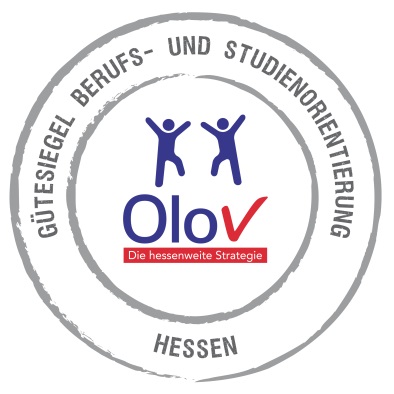 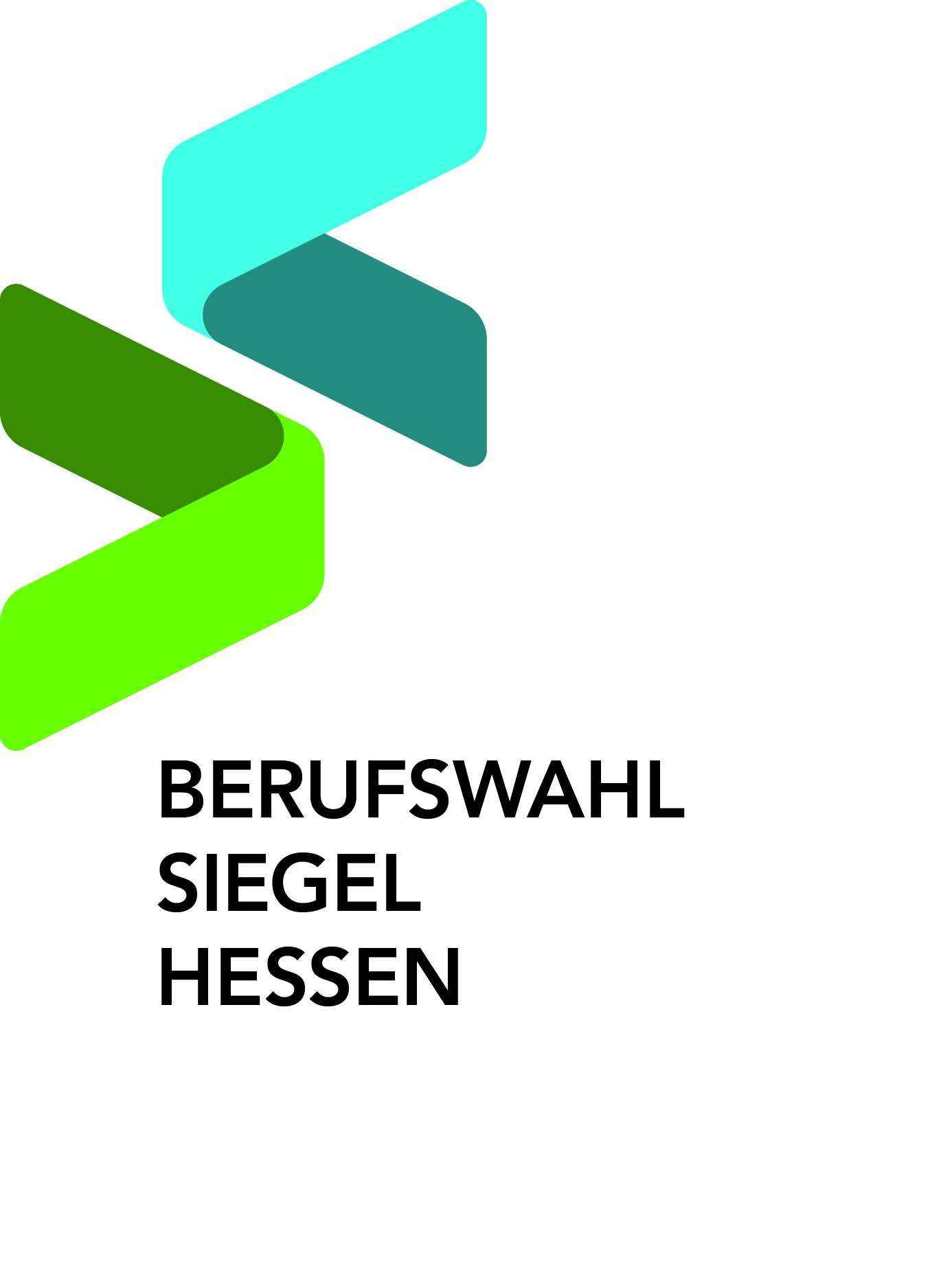 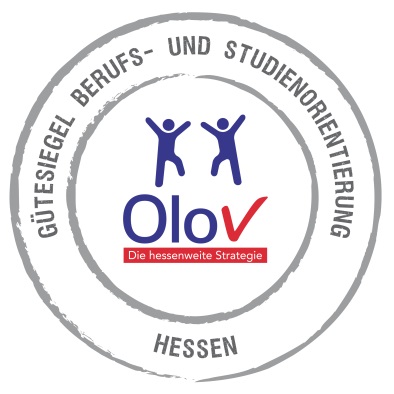 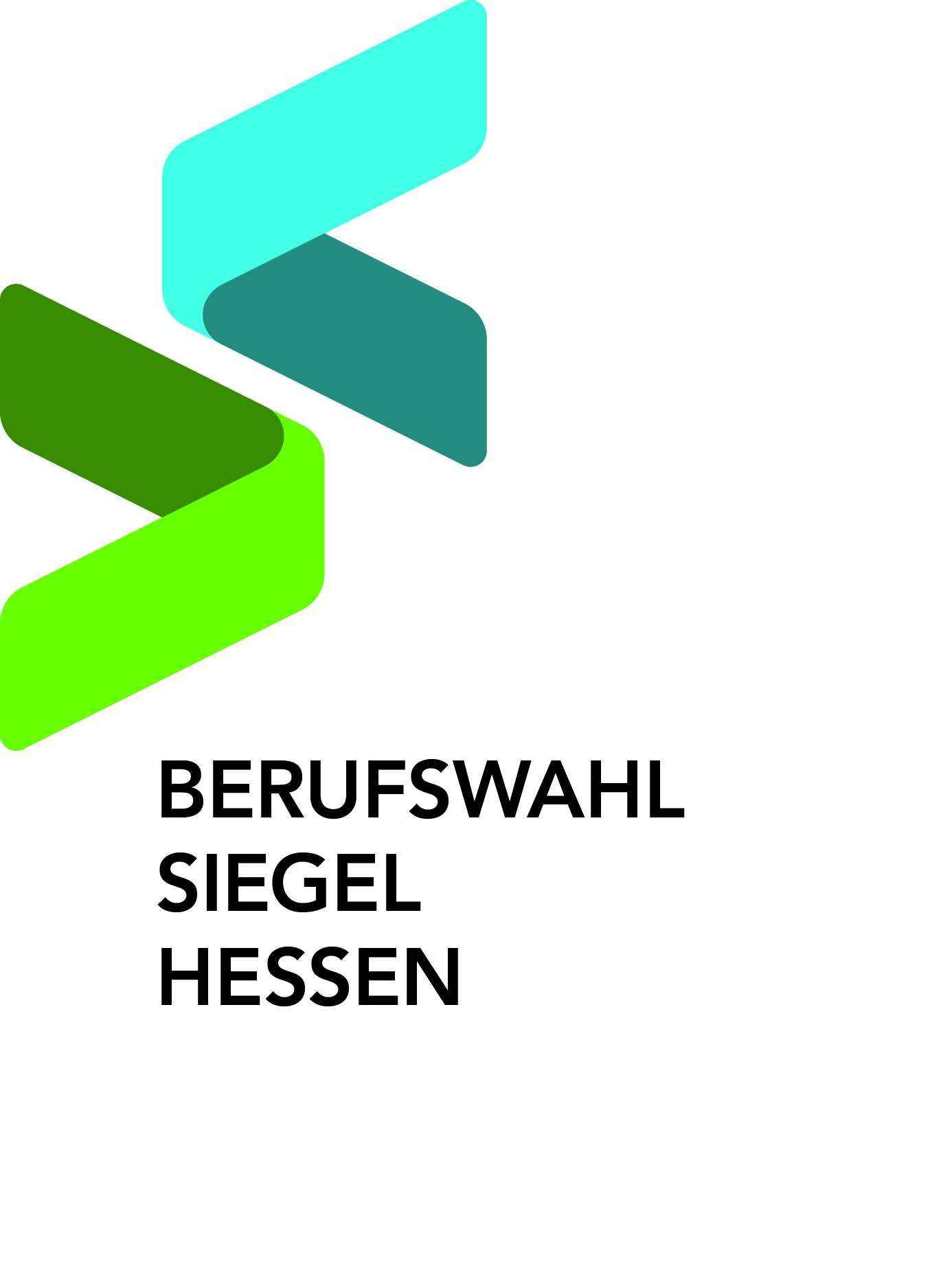 Gütesiegel Berufs- und Studienorientierung HessenBewerbungsbogen erste Rezertifizierung2017/2018Name der Schule, Ort: Datenblatt Bewerbung erste Rezertifizierung
Gütesiegel Berufs- und Studienorientierung Hessen 2017/2018Angaben zu feststehenden Terminen im Zeitraum 01.03.2018 – 31.05.2018Bitte tragen Sie folgende Termine ein: Betriebspraktika, Konferenzen, sonstige TermineMärz 2018April 2018Mai 2018Bewerbungsverfahren erste RezertifizierungWie gehen Sie bei der Bewerbung vor?Beachten Sie die Vorgaben für Schulen zum Ausfüllen der Bewerbung.Information	Auf der Website des Gütesiegels finden Sie alle erforderlichen Dokumente. Der Besuch der jährlich stattfindenden Informationsveranstaltungen für Koordinatorinnen und Koordinatoren für BSO in der Schule wird dringend empfohlen.Themenbereiche	1. Begleitung und Förderung der Jugendlichen im BSO-Prozess				2. Berufs- und Studienorientierung im schulischen Gesamtkonzept				3. Schule im NetzwerkBewerbung	Für die Bewerbung muss der aktuell gültige Bewerbungsbogen verwendet werden. Hilfestellungen für das Ausfüllen der Bewerbungsunterlagen finden Sie im Dokument „Vorgaben für Schulen zum Ausfüllen der Bewerbung 2017/2018“.Einschätzung	Übertragen Sie Ihre Einschätzungen im „Selbstbewertungsbogen“ auf den Bewerbungsbogen. Die Definitionen der Bewertungsskala (A - D) stehen auf der nächsten Seite.Kennzeichnungen	Grau hinterlegte Ausschlusskriterien sind von besonderer Bedeutung. Siehe hierzu das o.g. Dokument „Vorgaben für Schulen zum Ausfüllen der Bewerbung“.		Der blaue Teil ist für die Aussagen der Schule bestimmt, der grüne Teil für die Auditorinnen und Auditoren.Erläuterungen	Zu jedem Kriterium ist im Feld „Erläuterung der Schule“ Raum für eine Kurzdarstellung (max. 500 Zeichen) der schulischen Aktivitäten. Stellen Sie die Angebote der Schule so dar, dass sie für eine Person, die die Schule nicht kennt, nachvollziehbar ist.Ja- oder Nein-Antworten sind nicht zulässig, auch nicht Verweise auf Erläuterungen an anderer Stelle, z.B. siehe oben/Nr..Abkürzungen	Erläutern Sie Abkürzungen einmal.Fußnotenzeichen	(SEK II) Kriterien mit diesem Fußnotenzeichen (1.6.4., 3.3.4. und 3.4.4.) gelten nur für Schulen mit einer Sekundarstufe II. Bei Schulen ohne Sek II bleiben sie unberücksichtigt.Voraussetzungen	Die Angaben der Bewerbung beziehen sich grundsätzlich auf bereits durchgeführte Maßnahmen zur Berufs- und Studienorientierung. Geplante Maßnahmen sind für die Bewerbung nicht relevant. Eine Bewerbung ist nur für die gesamte Schule möglich.Prüfung	Prüfen Sie die Bewerbung vor der Versendung auf Vollständigkeit. 
Nur vollständige Bewerbungsunterlagen werden berücksichtigt.Dokumentation	Speichern Sie den ausgefüllten Bewerbungsbogen für Ihre Unterlagen ab.Versand	Bewerbungsbogen und BSO-Curriculum per E-Mail bis 31.10.2017 an guetesiegel@olov-hessen.de.Stufen der BewertungsskalaD	Wir denken darüber nach, haben jedoch noch nicht begonnen.C 	Umsetzung begonnen. Wir sehen erste Ansätze zur Umsetzung. Dies bedeutet z.B.:

→	Einzelne Lehrkräfte erproben ein Vorhaben, nehmen an ersten Fortbildungen teil 	und tauschen sich im Kollegium darüber aus.
→	Einzelne Schülerinnen/Schüler oder kleine Gruppen/einzelne Klassen nehmen 
          	an bestimmten Projekten teil.
→ 	Eine Maßnahme, z. B. ein Projekt, wird seit dem laufenden Schuljahr durchgeführt.
→	Eine Verschriftlichung findet noch nicht oder erst in Ansätzen statt.B 	Es gibt eine - im Unterschied zu C - gute Umsetzung. Dies bedeutet z.B.:

	→	Die Schule hat bereits Erfahrung mit der Umsetzung in diesem Bereich und legt 		beim Audit Nachweise vor. 
	→	Zuständigkeiten und Informationsweitergabe sind klar geregelt und werden 			kommuniziert.A 	Das Kriterium wird vorbildlich umgesetzt. Dies zeigt sich z.B. durch:

→	eine Umsetzung, die anderen Schulen Impulse geben kann,
→	ein vernetztes, fächerverbindendes Lehren und Lernen sowie eindeutig 	
	abgestimmte Vorgehensweisen,
→	Angebote für viele/alle Schülerinnen und Schüler (auch jahrgangs- und/oder 	schulformübergreifend),
→	Transparenz und zuverlässige Weitergabe von Informationen im Verlauf der 	Schuljahre, auch bei Personalwechsel,
→	die Teilnahme der Lehrkräfte an Fortbildungen zur BSO und durch das Beherr- 	schen der Thematik,
→	einen institutionalisierten Austausch und Reflexion zum Thema BSO.Das schulische BSO-Curriculum stellt eine zentrale Rahmenbedingung zur Verwirklichung konkreter Maßnahmen dar, die zu der beruflichen Orientierung der Schülerinnen und Schüler beitragen. In diesem Themenbereich finden sich Kriterien, die sich auf die konkreten Maßnahmen zur Begleitung und Förderung der Jugendlichen im BSO-Prozess beziehen und ihnen direkte Einblicke in die Arbeitswelt sowie einen Lernortwechsel ermöglichen.Weiterentwicklung im Themenbereich 1Weiterentwicklung im Themenbereich 2Berufsorientierung kann nicht alleine durch die Schule realisiert werden, sondern erfordert die Vernetzung mit und Einbindung von zentralen Akteuren. Somit werden in diesem Themenbereich Kriterien zusammengefasst, die sich auf die Gestaltung und Einbindung des außerschulischen Netzwerks in den BSO-Prozess beziehen.Weiterentwicklung im Themenbereich 3Wie hoch waren die Übergangsquoten in den letzten Schuljahren nach Angaben der Schülerinnen und Schüler?Diese Daten beruhen nicht auf Informationen aus einer amtlichen Statistik.Schule, Schulform, Ort:      Audittermin:      1. Erfüllung der Ausschlusskriterien:2. Umsetzung der Empfehlungen des vorangegangenen Audits:3. Herausragende Stärken der Schule (Fremdeinschätzung „A“):4. Organisation des Audittages:5. Weitere Angaben (optional):1.      2.      3.      Name Auditor/in I:	      Name Auditor/in II:	      Name Auditor/in III:	      SchuldatenArbeitskreis SCHULEWIRTSCHAFT:Nordhessen  Mittelhessen  Fulda Rhein-Main-Taunus  Osthessen  Südhessen Nordhessen  Mittelhessen  Fulda Rhein-Main-Taunus  Osthessen  Südhessen Nordhessen  Mittelhessen  Fulda Rhein-Main-Taunus  Osthessen  Südhessen Nordhessen  Mittelhessen  Fulda Rhein-Main-Taunus  Osthessen  Südhessen Nordhessen  Mittelhessen  Fulda Rhein-Main-Taunus  Osthessen  Südhessen Nordhessen  Mittelhessen  Fulda Rhein-Main-Taunus  Osthessen  Südhessen Nordhessen  Mittelhessen  Fulda Rhein-Main-Taunus  Osthessen  Südhessen Nordhessen  Mittelhessen  Fulda Rhein-Main-Taunus  Osthessen  Südhessen Staatliches Schulamt:Schulnummer: Name der Schule: Straße, Hausnummer:Postleitzahl, Ort:Telefon: Fax: E-Mail der Schule:Internetadresse:Nameder Schulleiterin / des Schulleiters:Frau  Herr  Vorname Nachname:       Frau  Herr  Vorname Nachname:       Frau  Herr  Vorname Nachname:       Frau  Herr  Vorname Nachname:       Frau  Herr  Vorname Nachname:       Frau  Herr  Vorname Nachname:       Frau  Herr  Vorname Nachname:       Frau  Herr  Vorname Nachname:       Schulen mit Sekundarstufe I:H
R
HR
MSS
FS
KGS
Gym
IGS
Schulen mit Sekundarstufe I und II:KGS
Gym
IGS
Schulen nur mit Sekundarstufe II:GOS
BGYM
Schulen in freier Trägerschaft:Sek I: Sek II: Schulart:      Schulart:      Schulart:      Schulart:      Schulart:      Schulart:      Ansprechperson für die BewerbungAnsprechperson für die BewerbungAnsprechperson für die BewerbungAnsprechperson für die BewerbungAnsprechperson für die BewerbungAnsprechperson für die BewerbungAnsprechperson für die BewerbungAnsprechperson für die BewerbungAnsprechperson für die BewerbungVorname Nachname:Telefon: Berufliche E-Mail-Adresse:Zusätzlich:Vorname Nachname der Schulkoordination für die BSO:Termin / ZeitraumAnlass08.03.- 22.03.2018Schriftliche Abiturprüfungen26.03.- 07.04.2018Osterferien (Ostern)Termin / ZeitraumAnlass26.03.- 07.04.2018Osterferien (Ostern)16.04.- 27.04.2018Nachprüfungen Schriftliche Abiturprüfungen23.04.- 27.04.2018Zentrale Abschlussarbeiten der SEK ITermin / ZeitraumAnlass01.05.2017Feiertag10.05.-11.05.2018Feiertag Christi Himmelfahrt + beweglicher Ferientag15.05.-17.05.2018Nachtermine Zentrale Abschlussarbeiten Sek. I 21.05.2018Feiertag Pfingstmontag31.05.2018Feiertag: Fronleichnam + beweglicher FerientagThemenbereich 1: Begleitung und Förderung der Jugendlichen im BSO-ProzessErläuterung (begrenzte Zeichen)Erläuterung (begrenzte Zeichen)Erläuterung (begrenzte Zeichen)Erläuterung (begrenzte Zeichen)Erläuterung (begrenzte Zeichen)Erläuterung (begrenzte Zeichen)Erläuterung (begrenzte Zeichen)Erläuterung (begrenzte Zeichen)1.1Bereitstellung von Informationen zur BSO1.1.1In der Schule stehen aktuelle 
Informationssysteme und 
–materialien zur Verfügung (z.B. über verschiedene Berufsfelder, Studienbereiche). Die Schülerinnen und Schüler haben Zugang zu diesen Informationen.D C B A 1.1Bereitstellung von Informationen zur BSO1.1.1In der Schule stehen aktuelle 
Informationssysteme und 
–materialien zur Verfügung (z.B. über verschiedene Berufsfelder, Studienbereiche). Die Schülerinnen und Schüler haben Zugang zu diesen Informationen.noch nicht begonnenUmsetzung begonnengute Umsetzungvorbildliche Umsetzung1.1Bereitstellung von Informationen zur BSO1.1.1In der Schule stehen aktuelle 
Informationssysteme und 
–materialien zur Verfügung (z.B. über verschiedene Berufsfelder, Studienbereiche). Die Schülerinnen und Schüler haben Zugang zu diesen Informationen.Schule:      Schule:      Schule:      Schule:      1.1Bereitstellung von Informationen zur BSO1.1.1In der Schule stehen aktuelle 
Informationssysteme und 
–materialien zur Verfügung (z.B. über verschiedene Berufsfelder, Studienbereiche). Die Schülerinnen und Schüler haben Zugang zu diesen Informationen.D C B A 1.1Bereitstellung von Informationen zur BSO1.1.1In der Schule stehen aktuelle 
Informationssysteme und 
–materialien zur Verfügung (z.B. über verschiedene Berufsfelder, Studienbereiche). Die Schülerinnen und Schüler haben Zugang zu diesen Informationen.noch nicht begonnenUmsetzung begonnengute Umsetzungvorbildliche Umsetzung1.1Bereitstellung von Informationen zur BSO1.1.1In der Schule stehen aktuelle 
Informationssysteme und 
–materialien zur Verfügung (z.B. über verschiedene Berufsfelder, Studienbereiche). Die Schülerinnen und Schüler haben Zugang zu diesen Informationen.Erläuterung der Auditoren:      Erläuterung der Auditoren:      Erläuterung der Auditoren:      Erläuterung der Auditoren:      1.1Bereitstellung von Informationen zur BSO1.1.2Die Schule gibt systematisch aktuelle, schriftliche Informationen über berufs- und studienorientierende Themen an die Schülerinnen und Schüler weiter.D C B A 1.1Bereitstellung von Informationen zur BSO1.1.2Die Schule gibt systematisch aktuelle, schriftliche Informationen über berufs- und studienorientierende Themen an die Schülerinnen und Schüler weiter.noch nicht begonnenUmsetzung begonnengute Umsetzungvorbildliche Umsetzung1.1Bereitstellung von Informationen zur BSO1.1.2Die Schule gibt systematisch aktuelle, schriftliche Informationen über berufs- und studienorientierende Themen an die Schülerinnen und Schüler weiter.Schule:      Schule:      Schule:      Schule:      1.1Bereitstellung von Informationen zur BSO1.1.2Die Schule gibt systematisch aktuelle, schriftliche Informationen über berufs- und studienorientierende Themen an die Schülerinnen und Schüler weiter.D C B A 1.1Bereitstellung von Informationen zur BSO1.1.2Die Schule gibt systematisch aktuelle, schriftliche Informationen über berufs- und studienorientierende Themen an die Schülerinnen und Schüler weiter.noch nicht begonnenUmsetzung begonnengute Umsetzungvorbildliche Umsetzung1.1Bereitstellung von Informationen zur BSO1.1.2Die Schule gibt systematisch aktuelle, schriftliche Informationen über berufs- und studienorientierende Themen an die Schülerinnen und Schüler weiter.Erläuterung der Auditoren:      Erläuterung der Auditoren:      Erläuterung der Auditoren:      Erläuterung der Auditoren:      1.2Maßnahmen zur 
Unterstützung 
individueller 
Dokumentations- und Reflexions-prozesse1.2.1Bestandteil des BSO-Prozesses ist eine umfassende, handlungsorientierte Kompetenzfeststellung in der Jahrgangsstufe 7, in deren Verlauf die personalen, methodischen und sozialen Kompetenzen jeder Schülerin und jedes Schülers festgestellt werden.D C B A 1.2Maßnahmen zur 
Unterstützung 
individueller 
Dokumentations- und Reflexions-prozesse1.2.1Bestandteil des BSO-Prozesses ist eine umfassende, handlungsorientierte Kompetenzfeststellung in der Jahrgangsstufe 7, in deren Verlauf die personalen, methodischen und sozialen Kompetenzen jeder Schülerin und jedes Schülers festgestellt werden.noch nicht begonnenUmsetzung begonnengute Umsetzungvorbildliche Umsetzung1.2Maßnahmen zur 
Unterstützung 
individueller 
Dokumentations- und Reflexions-prozesse1.2.1Bestandteil des BSO-Prozesses ist eine umfassende, handlungsorientierte Kompetenzfeststellung in der Jahrgangsstufe 7, in deren Verlauf die personalen, methodischen und sozialen Kompetenzen jeder Schülerin und jedes Schülers festgestellt werden.Schule:Name des Verfahrens:      Durchführung im Jahrgang:      Durchführung seit:      Weitere Informationen:      Schule:Name des Verfahrens:      Durchführung im Jahrgang:      Durchführung seit:      Weitere Informationen:      Schule:Name des Verfahrens:      Durchführung im Jahrgang:      Durchführung seit:      Weitere Informationen:      Schule:Name des Verfahrens:      Durchführung im Jahrgang:      Durchführung seit:      Weitere Informationen:      1.2Maßnahmen zur 
Unterstützung 
individueller 
Dokumentations- und Reflexions-prozesse1.2.1Bestandteil des BSO-Prozesses ist eine umfassende, handlungsorientierte Kompetenzfeststellung in der Jahrgangsstufe 7, in deren Verlauf die personalen, methodischen und sozialen Kompetenzen jeder Schülerin und jedes Schülers festgestellt werden.D C B A 1.2Maßnahmen zur 
Unterstützung 
individueller 
Dokumentations- und Reflexions-prozesse1.2.1Bestandteil des BSO-Prozesses ist eine umfassende, handlungsorientierte Kompetenzfeststellung in der Jahrgangsstufe 7, in deren Verlauf die personalen, methodischen und sozialen Kompetenzen jeder Schülerin und jedes Schülers festgestellt werden.noch nicht begonnenUmsetzung begonnengute Umsetzungvorbildliche Umsetzung1.2Maßnahmen zur 
Unterstützung 
individueller 
Dokumentations- und Reflexions-prozesse1.2.1Bestandteil des BSO-Prozesses ist eine umfassende, handlungsorientierte Kompetenzfeststellung in der Jahrgangsstufe 7, in deren Verlauf die personalen, methodischen und sozialen Kompetenzen jeder Schülerin und jedes Schülers festgestellt werden.Erläuterung der Auditoren:      Erläuterung der Auditoren:      Erläuterung der Auditoren:      Erläuterung der Auditoren:      1.2Maßnahmen zur 
Unterstützung 
individueller 
Dokumentations- und Reflexions-prozesse1.2.2Es werden Interessen- und Berufsorientierungstests zur Erfassung individueller, berufsbezogener Interessen und beruflicher Vorstellungen angeboten.D C B A 1.2Maßnahmen zur 
Unterstützung 
individueller 
Dokumentations- und Reflexions-prozesse1.2.2Es werden Interessen- und Berufsorientierungstests zur Erfassung individueller, berufsbezogener Interessen und beruflicher Vorstellungen angeboten.noch nicht begonnenUmsetzung begonnengute Umsetzungvorbildliche Umsetzung1.2Maßnahmen zur 
Unterstützung 
individueller 
Dokumentations- und Reflexions-prozesse1.2.2Es werden Interessen- und Berufsorientierungstests zur Erfassung individueller, berufsbezogener Interessen und beruflicher Vorstellungen angeboten.Schule:      Schule:      Schule:      Schule:      1.2Maßnahmen zur 
Unterstützung 
individueller 
Dokumentations- und Reflexions-prozesse1.2.2Es werden Interessen- und Berufsorientierungstests zur Erfassung individueller, berufsbezogener Interessen und beruflicher Vorstellungen angeboten.D C B A 1.2Maßnahmen zur 
Unterstützung 
individueller 
Dokumentations- und Reflexions-prozesse1.2.2Es werden Interessen- und Berufsorientierungstests zur Erfassung individueller, berufsbezogener Interessen und beruflicher Vorstellungen angeboten.noch nicht begonnenUmsetzung begonnengute Umsetzungvorbildliche Umsetzung1.2Maßnahmen zur 
Unterstützung 
individueller 
Dokumentations- und Reflexions-prozesse1.2.2Es werden Interessen- und Berufsorientierungstests zur Erfassung individueller, berufsbezogener Interessen und beruflicher Vorstellungen angeboten.Erläuterung der Auditoren:      Erläuterung der Auditoren:      Erläuterung der Auditoren:      Erläuterung der Auditoren:      1.2Maßnahmen zur 
Unterstützung 
individueller 
Dokumentations- und Reflexions-prozesse1.2.3Die Schülerinnen und Schüler arbeiten mit dem Berufswahlpass zur Dokumentation ihrer Aktivitäten.D C B A 1.2Maßnahmen zur 
Unterstützung 
individueller 
Dokumentations- und Reflexions-prozesse1.2.3Die Schülerinnen und Schüler arbeiten mit dem Berufswahlpass zur Dokumentation ihrer Aktivitäten.noch nicht begonnenUmsetzung begonnengute Umsetzungvorbildliche Umsetzung1.2Maßnahmen zur 
Unterstützung 
individueller 
Dokumentations- und Reflexions-prozesse1.2.3Die Schülerinnen und Schüler arbeiten mit dem Berufswahlpass zur Dokumentation ihrer Aktivitäten.Schule:      Schule:      Schule:      Schule:      1.2Maßnahmen zur 
Unterstützung 
individueller 
Dokumentations- und Reflexions-prozesse1.2.3Die Schülerinnen und Schüler arbeiten mit dem Berufswahlpass zur Dokumentation ihrer Aktivitäten.D C B A 1.2Maßnahmen zur 
Unterstützung 
individueller 
Dokumentations- und Reflexions-prozesse1.2.3Die Schülerinnen und Schüler arbeiten mit dem Berufswahlpass zur Dokumentation ihrer Aktivitäten.noch nicht begonnenUmsetzung begonnengute Umsetzungvorbildliche Umsetzung1.2Maßnahmen zur 
Unterstützung 
individueller 
Dokumentations- und Reflexions-prozesse1.2.3Die Schülerinnen und Schüler arbeiten mit dem Berufswahlpass zur Dokumentation ihrer Aktivitäten.Erläuterung der Auditoren:      Erläuterung der Auditoren:      Erläuterung der Auditoren:      Erläuterung der Auditoren:      1.3Individuelle 
Beratung und 
Förderung zur BSO1.3.1Es stehen Personen für eine persönliche, langfristig angelegte und  prozessbegleitende Beratung und Unterstützung der Schülerinnen und Schüler zur Verfügung.D C B A1.3Individuelle 
Beratung und 
Förderung zur BSO1.3.1Es stehen Personen für eine persönliche, langfristig angelegte und  prozessbegleitende Beratung und Unterstützung der Schülerinnen und Schüler zur Verfügung.noch nicht begonnenUmsetzung begonnengute Umsetzungvorbildliche Umsetzung1.3Individuelle 
Beratung und 
Förderung zur BSO1.3.1Es stehen Personen für eine persönliche, langfristig angelegte und  prozessbegleitende Beratung und Unterstützung der Schülerinnen und Schüler zur Verfügung.Schule:      Schule:      Schule:      Schule:      1.3Individuelle 
Beratung und 
Förderung zur BSO1.3.1Es stehen Personen für eine persönliche, langfristig angelegte und  prozessbegleitende Beratung und Unterstützung der Schülerinnen und Schüler zur Verfügung.D C B A 1.3Individuelle 
Beratung und 
Förderung zur BSO1.3.1Es stehen Personen für eine persönliche, langfristig angelegte und  prozessbegleitende Beratung und Unterstützung der Schülerinnen und Schüler zur Verfügung.noch nicht begonnenUmsetzung begonnengute Umsetzungvorbildliche Umsetzung1.3Individuelle 
Beratung und 
Förderung zur BSO1.3.1Es stehen Personen für eine persönliche, langfristig angelegte und  prozessbegleitende Beratung und Unterstützung der Schülerinnen und Schüler zur Verfügung.Erläuterung der Auditoren:      Erläuterung der Auditoren:      Erläuterung der Auditoren:      Erläuterung der Auditoren:      1.3Individuelle 
Beratung und 
Förderung zur BSO1.3.2Die Ergebnisse einzelner Maßnahmen (z.B. der Kompetenzfeststellung) werden mit den Schülerinnen und Schülern sowie den Erziehungsberechtigten besprochen. Die Gespräche werden dokumentiert.D C B A1.3Individuelle 
Beratung und 
Förderung zur BSO1.3.2Die Ergebnisse einzelner Maßnahmen (z.B. der Kompetenzfeststellung) werden mit den Schülerinnen und Schülern sowie den Erziehungsberechtigten besprochen. Die Gespräche werden dokumentiert.noch nicht begonnenUmsetzung begonnengute Umsetzungvorbildliche Umsetzung1.3Individuelle 
Beratung und 
Förderung zur BSO1.3.2Die Ergebnisse einzelner Maßnahmen (z.B. der Kompetenzfeststellung) werden mit den Schülerinnen und Schülern sowie den Erziehungsberechtigten besprochen. Die Gespräche werden dokumentiert.Schule:      Schule:      Schule:      Schule:      1.3Individuelle 
Beratung und 
Förderung zur BSO1.3.2Die Ergebnisse einzelner Maßnahmen (z.B. der Kompetenzfeststellung) werden mit den Schülerinnen und Schülern sowie den Erziehungsberechtigten besprochen. Die Gespräche werden dokumentiert.D C B A 1.3Individuelle 
Beratung und 
Förderung zur BSO1.3.2Die Ergebnisse einzelner Maßnahmen (z.B. der Kompetenzfeststellung) werden mit den Schülerinnen und Schülern sowie den Erziehungsberechtigten besprochen. Die Gespräche werden dokumentiert.noch nicht begonnenUmsetzung begonnengute Umsetzungvorbildliche Umsetzung1.3Individuelle 
Beratung und 
Förderung zur BSO1.3.2Die Ergebnisse einzelner Maßnahmen (z.B. der Kompetenzfeststellung) werden mit den Schülerinnen und Schülern sowie den Erziehungsberechtigten besprochen. Die Gespräche werden dokumentiert.Erläuterung der Auditoren:      Erläuterung der Auditoren:      Erläuterung der Auditoren:      Erläuterung der Auditoren:      1.3Individuelle 
Beratung und 
Förderung zur BSO1.3.3Auf Grundlage der Ergebnisse einzelner Maßnahmen (z.B. der Kompetenzfeststellung) werden konkrete Schritte zur individuellen Förderung entwickelt.D C B A 1.3Individuelle 
Beratung und 
Förderung zur BSO1.3.3Auf Grundlage der Ergebnisse einzelner Maßnahmen (z.B. der Kompetenzfeststellung) werden konkrete Schritte zur individuellen Förderung entwickelt.noch nicht begonnenUmsetzung begonnengute Umsetzungvorbildliche Umsetzung1.3Individuelle 
Beratung und 
Förderung zur BSO1.3.3Auf Grundlage der Ergebnisse einzelner Maßnahmen (z.B. der Kompetenzfeststellung) werden konkrete Schritte zur individuellen Förderung entwickelt.Schule:      Schule:      Schule:      Schule:      1.3Individuelle 
Beratung und 
Förderung zur BSO1.3.3Auf Grundlage der Ergebnisse einzelner Maßnahmen (z.B. der Kompetenzfeststellung) werden konkrete Schritte zur individuellen Förderung entwickelt.D C B A 1.3Individuelle 
Beratung und 
Förderung zur BSO1.3.3Auf Grundlage der Ergebnisse einzelner Maßnahmen (z.B. der Kompetenzfeststellung) werden konkrete Schritte zur individuellen Förderung entwickelt.noch nicht begonnenUmsetzung begonnengute Umsetzungvorbildliche Umsetzung1.3Individuelle 
Beratung und 
Förderung zur BSO1.3.3Auf Grundlage der Ergebnisse einzelner Maßnahmen (z.B. der Kompetenzfeststellung) werden konkrete Schritte zur individuellen Förderung entwickelt.Erläuterung der Auditoren:      Erläuterung der Auditoren:      Erläuterung der Auditoren:      Erläuterung der Auditoren:      1.3Individuelle 
Beratung und 
Förderung zur BSO1.3.4Die einzelnen Angebote und Verfahren berücksichtigen die Bedürfnisse verschiedener Zielgruppen (z. B. Gender, Migration/Kultur, Lerneinschränkungen, Behinderungen).D C B A 1.3Individuelle 
Beratung und 
Förderung zur BSO1.3.4Die einzelnen Angebote und Verfahren berücksichtigen die Bedürfnisse verschiedener Zielgruppen (z. B. Gender, Migration/Kultur, Lerneinschränkungen, Behinderungen).noch nicht begonnenUmsetzung begonnengute Umsetzungvorbildliche Umsetzung1.3Individuelle 
Beratung und 
Förderung zur BSO1.3.4Die einzelnen Angebote und Verfahren berücksichtigen die Bedürfnisse verschiedener Zielgruppen (z. B. Gender, Migration/Kultur, Lerneinschränkungen, Behinderungen).Schule:      Schule:      Schule:      Schule:      1.3Individuelle 
Beratung und 
Förderung zur BSO1.3.4Die einzelnen Angebote und Verfahren berücksichtigen die Bedürfnisse verschiedener Zielgruppen (z. B. Gender, Migration/Kultur, Lerneinschränkungen, Behinderungen).D C B A 1.3Individuelle 
Beratung und 
Förderung zur BSO1.3.4Die einzelnen Angebote und Verfahren berücksichtigen die Bedürfnisse verschiedener Zielgruppen (z. B. Gender, Migration/Kultur, Lerneinschränkungen, Behinderungen).noch nicht begonnenUmsetzung begonnengute Umsetzungvorbildliche Umsetzung1.3Individuelle 
Beratung und 
Förderung zur BSO1.3.4Die einzelnen Angebote und Verfahren berücksichtigen die Bedürfnisse verschiedener Zielgruppen (z. B. Gender, Migration/Kultur, Lerneinschränkungen, Behinderungen).Erläuterung der Auditoren:      Erläuterung der Auditoren:      Erläuterung der Auditoren:      Erläuterung der Auditoren:      1.4Maßnahmen zur überfachlichen Kompetenzvermittlung und Förderung der Ausbildungs-reife, die im BSO-Curriculum dokumentiert sind1.4.1Es erfolgt eine durchgängige, aufeinander aufbauende Förderung der Methoden- und Lernkompetenz (z.B. Sorgfalt, Durchhaltevermögen, Frustrationstoleranz) sowie der Medienkompetenz.D C B A 1.4Maßnahmen zur überfachlichen Kompetenzvermittlung und Förderung der Ausbildungs-reife, die im BSO-Curriculum dokumentiert sind1.4.1Es erfolgt eine durchgängige, aufeinander aufbauende Förderung der Methoden- und Lernkompetenz (z.B. Sorgfalt, Durchhaltevermögen, Frustrationstoleranz) sowie der Medienkompetenz.noch nicht begonnenUmsetzung begonnengute Umsetzungvorbildliche Umsetzung1.4Maßnahmen zur überfachlichen Kompetenzvermittlung und Förderung der Ausbildungs-reife, die im BSO-Curriculum dokumentiert sind1.4.1Es erfolgt eine durchgängige, aufeinander aufbauende Förderung der Methoden- und Lernkompetenz (z.B. Sorgfalt, Durchhaltevermögen, Frustrationstoleranz) sowie der Medienkompetenz.Schule:      Schule:      Schule:      Schule:      1.4Maßnahmen zur überfachlichen Kompetenzvermittlung und Förderung der Ausbildungs-reife, die im BSO-Curriculum dokumentiert sind1.4.1Es erfolgt eine durchgängige, aufeinander aufbauende Förderung der Methoden- und Lernkompetenz (z.B. Sorgfalt, Durchhaltevermögen, Frustrationstoleranz) sowie der Medienkompetenz.D C B A 1.4Maßnahmen zur überfachlichen Kompetenzvermittlung und Förderung der Ausbildungs-reife, die im BSO-Curriculum dokumentiert sind1.4.1Es erfolgt eine durchgängige, aufeinander aufbauende Förderung der Methoden- und Lernkompetenz (z.B. Sorgfalt, Durchhaltevermögen, Frustrationstoleranz) sowie der Medienkompetenz.noch nicht begonnenUmsetzung begonnengute Umsetzungvorbildliche Umsetzung1.4Maßnahmen zur überfachlichen Kompetenzvermittlung und Förderung der Ausbildungs-reife, die im BSO-Curriculum dokumentiert sind1.4.1Es erfolgt eine durchgängige, aufeinander aufbauende Förderung der Methoden- und Lernkompetenz (z.B. Sorgfalt, Durchhaltevermögen, Frustrationstoleranz) sowie der Medienkompetenz.Erläuterung der Auditoren:      Erläuterung der Auditoren:      Erläuterung der Auditoren:      Erläuterung der Auditoren:      1.4Maßnahmen zur überfachlichen Kompetenzvermittlung und Förderung der Ausbildungs-reife, die im BSO-Curriculum dokumentiert sind1.4.2Es erfolgt eine durchgängige, aufeinander aufbauende Förderung der Sozialkompetenz (z.B. Kommunikationsfähigkeit, Konfliktfähigkeit, Teamfähigkeit).D C B A 1.4Maßnahmen zur überfachlichen Kompetenzvermittlung und Förderung der Ausbildungs-reife, die im BSO-Curriculum dokumentiert sind1.4.2Es erfolgt eine durchgängige, aufeinander aufbauende Förderung der Sozialkompetenz (z.B. Kommunikationsfähigkeit, Konfliktfähigkeit, Teamfähigkeit).noch nicht begonnenUmsetzung begonnengute Umsetzungvorbildliche Umsetzung1.4Maßnahmen zur überfachlichen Kompetenzvermittlung und Förderung der Ausbildungs-reife, die im BSO-Curriculum dokumentiert sind1.4.2Es erfolgt eine durchgängige, aufeinander aufbauende Förderung der Sozialkompetenz (z.B. Kommunikationsfähigkeit, Konfliktfähigkeit, Teamfähigkeit).Schule:      Schule:      Schule:      Schule:      1.4Maßnahmen zur überfachlichen Kompetenzvermittlung und Förderung der Ausbildungs-reife, die im BSO-Curriculum dokumentiert sind1.4.2Es erfolgt eine durchgängige, aufeinander aufbauende Förderung der Sozialkompetenz (z.B. Kommunikationsfähigkeit, Konfliktfähigkeit, Teamfähigkeit).D C B A 1.4Maßnahmen zur überfachlichen Kompetenzvermittlung und Förderung der Ausbildungs-reife, die im BSO-Curriculum dokumentiert sind1.4.2Es erfolgt eine durchgängige, aufeinander aufbauende Förderung der Sozialkompetenz (z.B. Kommunikationsfähigkeit, Konfliktfähigkeit, Teamfähigkeit).noch nicht begonnenUmsetzung begonnengute Umsetzungvorbildliche Umsetzung1.4Maßnahmen zur überfachlichen Kompetenzvermittlung und Förderung der Ausbildungs-reife, die im BSO-Curriculum dokumentiert sind1.4.2Es erfolgt eine durchgängige, aufeinander aufbauende Förderung der Sozialkompetenz (z.B. Kommunikationsfähigkeit, Konfliktfähigkeit, Teamfähigkeit).Erläuterung der Auditoren:      Erläuterung der Auditoren:      Erläuterung der Auditoren:      Erläuterung der Auditoren:      1.4Maßnahmen zur überfachlichen Kompetenzvermittlung und Förderung der Ausbildungs-reife, die im BSO-Curriculum dokumentiert sind1.4.3Es erfolgt eine durchgängige, aufeinander aufbauende Förderung der Persönlichkeitskompetenz (z.B. Kritikfähigkeit, Selbstorganisation/Selbstständigkeit, Verantwortungsbewusstsein).D C B A 1.4Maßnahmen zur überfachlichen Kompetenzvermittlung und Förderung der Ausbildungs-reife, die im BSO-Curriculum dokumentiert sind1.4.3Es erfolgt eine durchgängige, aufeinander aufbauende Förderung der Persönlichkeitskompetenz (z.B. Kritikfähigkeit, Selbstorganisation/Selbstständigkeit, Verantwortungsbewusstsein).noch nicht begonnenUmsetzung begonnengute Umsetzungvorbildliche Umsetzung1.4Maßnahmen zur überfachlichen Kompetenzvermittlung und Förderung der Ausbildungs-reife, die im BSO-Curriculum dokumentiert sind1.4.3Es erfolgt eine durchgängige, aufeinander aufbauende Förderung der Persönlichkeitskompetenz (z.B. Kritikfähigkeit, Selbstorganisation/Selbstständigkeit, Verantwortungsbewusstsein).Schule:      Schule:      Schule:      Schule:      1.4Maßnahmen zur überfachlichen Kompetenzvermittlung und Förderung der Ausbildungs-reife, die im BSO-Curriculum dokumentiert sind1.4.3Es erfolgt eine durchgängige, aufeinander aufbauende Förderung der Persönlichkeitskompetenz (z.B. Kritikfähigkeit, Selbstorganisation/Selbstständigkeit, Verantwortungsbewusstsein).D C B A 1.4Maßnahmen zur überfachlichen Kompetenzvermittlung und Förderung der Ausbildungs-reife, die im BSO-Curriculum dokumentiert sind1.4.3Es erfolgt eine durchgängige, aufeinander aufbauende Förderung der Persönlichkeitskompetenz (z.B. Kritikfähigkeit, Selbstorganisation/Selbstständigkeit, Verantwortungsbewusstsein).noch nicht begonnenUmsetzung begonnengute Umsetzungvorbildliche Umsetzung1.4Maßnahmen zur überfachlichen Kompetenzvermittlung und Förderung der Ausbildungs-reife, die im BSO-Curriculum dokumentiert sind1.4.3Es erfolgt eine durchgängige, aufeinander aufbauende Förderung der Persönlichkeitskompetenz (z.B. Kritikfähigkeit, Selbstorganisation/Selbstständigkeit, Verantwortungsbewusstsein).Erläuterung der Auditoren:      Erläuterung der Auditoren:      Erläuterung der Auditoren:      Erläuterung der Auditoren:      1.4Maßnahmen zur überfachlichen Kompetenzvermittlung und Förderung der Ausbildungs-reife, die im BSO-Curriculum dokumentiert sind1.4.4Es erfolgt eine Vermittlung grundlegender wirtschaftlicher Kenntnisse und Zusammenhänge (ökonomische Kompetenz), um das Verständnis der Berufs-, Arbeits- und Wirtschaftswelt zu fördern.D C B A 1.4Maßnahmen zur überfachlichen Kompetenzvermittlung und Förderung der Ausbildungs-reife, die im BSO-Curriculum dokumentiert sind1.4.4Es erfolgt eine Vermittlung grundlegender wirtschaftlicher Kenntnisse und Zusammenhänge (ökonomische Kompetenz), um das Verständnis der Berufs-, Arbeits- und Wirtschaftswelt zu fördern.noch nicht begonnenUmsetzung begonnengute Umsetzungvorbildliche Umsetzung1.4Maßnahmen zur überfachlichen Kompetenzvermittlung und Förderung der Ausbildungs-reife, die im BSO-Curriculum dokumentiert sind1.4.4Es erfolgt eine Vermittlung grundlegender wirtschaftlicher Kenntnisse und Zusammenhänge (ökonomische Kompetenz), um das Verständnis der Berufs-, Arbeits- und Wirtschaftswelt zu fördern.Schule:      Schule:      Schule:      Schule:      1.4Maßnahmen zur überfachlichen Kompetenzvermittlung und Förderung der Ausbildungs-reife, die im BSO-Curriculum dokumentiert sind1.4.4Es erfolgt eine Vermittlung grundlegender wirtschaftlicher Kenntnisse und Zusammenhänge (ökonomische Kompetenz), um das Verständnis der Berufs-, Arbeits- und Wirtschaftswelt zu fördern.D C B A 1.4Maßnahmen zur überfachlichen Kompetenzvermittlung und Förderung der Ausbildungs-reife, die im BSO-Curriculum dokumentiert sind1.4.4Es erfolgt eine Vermittlung grundlegender wirtschaftlicher Kenntnisse und Zusammenhänge (ökonomische Kompetenz), um das Verständnis der Berufs-, Arbeits- und Wirtschaftswelt zu fördern.noch nicht begonnenUmsetzung begonnengute Umsetzungvorbildliche Umsetzung1.4Maßnahmen zur überfachlichen Kompetenzvermittlung und Förderung der Ausbildungs-reife, die im BSO-Curriculum dokumentiert sind1.4.4Es erfolgt eine Vermittlung grundlegender wirtschaftlicher Kenntnisse und Zusammenhänge (ökonomische Kompetenz), um das Verständnis der Berufs-, Arbeits- und Wirtschaftswelt zu fördern.Erläuterung der Auditoren:      Erläuterung der Auditoren:      Erläuterung der Auditoren:      Erläuterung der Auditoren:      1.5Praktika1.5.1Im schulischen BSO-Curriculum gibt es Vorgaben zu Art und Umfang der Pflichtpraktika sowie den damit verbundenen Lernzielen 
(z. B. Anzahl der zu erkundenden Berufsfelder).D C B A 1.5Praktika1.5.1Im schulischen BSO-Curriculum gibt es Vorgaben zu Art und Umfang der Pflichtpraktika sowie den damit verbundenen Lernzielen 
(z. B. Anzahl der zu erkundenden Berufsfelder).noch nicht begonnenUmsetzung begonnengute Umsetzungvorbildliche Umsetzung1.5Praktika1.5.1Im schulischen BSO-Curriculum gibt es Vorgaben zu Art und Umfang der Pflichtpraktika sowie den damit verbundenen Lernzielen 
(z. B. Anzahl der zu erkundenden Berufsfelder).Schule:Jahrgang, ev. Bildungsgang, Art, Umfang:      Seiten im BSO-Curriculum:      Schule:Jahrgang, ev. Bildungsgang, Art, Umfang:      Seiten im BSO-Curriculum:      Schule:Jahrgang, ev. Bildungsgang, Art, Umfang:      Seiten im BSO-Curriculum:      Schule:Jahrgang, ev. Bildungsgang, Art, Umfang:      Seiten im BSO-Curriculum:      1.5Praktika1.5.1Im schulischen BSO-Curriculum gibt es Vorgaben zu Art und Umfang der Pflichtpraktika sowie den damit verbundenen Lernzielen 
(z. B. Anzahl der zu erkundenden Berufsfelder).D C B A 1.5Praktika1.5.1Im schulischen BSO-Curriculum gibt es Vorgaben zu Art und Umfang der Pflichtpraktika sowie den damit verbundenen Lernzielen 
(z. B. Anzahl der zu erkundenden Berufsfelder).noch nicht begonnenUmsetzung begonnengute Umsetzungvorbildliche Umsetzung1.5Praktika1.5.1Im schulischen BSO-Curriculum gibt es Vorgaben zu Art und Umfang der Pflichtpraktika sowie den damit verbundenen Lernzielen 
(z. B. Anzahl der zu erkundenden Berufsfelder).Erläuterung der Auditoren:      Erläuterung der Auditoren:      Erläuterung der Auditoren:      Erläuterung der Auditoren:      1.5Praktika1.5.2Die Schule hat ein Angebot an Praktikumsplätzen für Schülerinnen und Schüler.D C B A 1.5Praktika1.5.2Die Schule hat ein Angebot an Praktikumsplätzen für Schülerinnen und Schüler.noch nicht begonnenUmsetzung begonnengute Umsetzungvorbildliche Umsetzung1.5Praktika1.5.2Die Schule hat ein Angebot an Praktikumsplätzen für Schülerinnen und Schüler.Schule:      Schule:      Schule:      Schule:      1.5Praktika1.5.2Die Schule hat ein Angebot an Praktikumsplätzen für Schülerinnen und Schüler.D C B A 1.5Praktika1.5.2Die Schule hat ein Angebot an Praktikumsplätzen für Schülerinnen und Schüler.noch nicht begonnenUmsetzung begonnengute Umsetzungvorbildliche Umsetzung1.5Praktika1.5.2Die Schule hat ein Angebot an Praktikumsplätzen für Schülerinnen und Schüler.Erläuterung der Auditoren:      Erläuterung der Auditoren:      Erläuterung der Auditoren:      Erläuterung der Auditoren:      1.5Praktika1.5.3Die Praktika werden systematisch und einheitlich im Unterricht vor- und nachbereitet.D C B A 1.5Praktika1.5.3Die Praktika werden systematisch und einheitlich im Unterricht vor- und nachbereitet.noch nicht begonnenUmsetzung begonnengute Umsetzungvorbildliche Umsetzung1.5Praktika1.5.3Die Praktika werden systematisch und einheitlich im Unterricht vor- und nachbereitet.Schule:      Schule:      Schule:      Schule:      1.5Praktika1.5.3Die Praktika werden systematisch und einheitlich im Unterricht vor- und nachbereitet.D C B A 1.5Praktika1.5.3Die Praktika werden systematisch und einheitlich im Unterricht vor- und nachbereitet.noch nicht begonnenUmsetzung begonnengute Umsetzungvorbildliche Umsetzung1.5Praktika1.5.3Die Praktika werden systematisch und einheitlich im Unterricht vor- und nachbereitet.Erläuterung der Auditoren:      Erläuterung der Auditoren:      Erläuterung der Auditoren:      Erläuterung der Auditoren:      1.5Praktika1.5.4Die Lehrkräfte beraten die Schülerinnen und Schüler individuell bei der Wahl des Praktikums.D C B A 1.5Praktika1.5.4Die Lehrkräfte beraten die Schülerinnen und Schüler individuell bei der Wahl des Praktikums.noch nicht begonnenUmsetzung begonnengute Umsetzungvorbildliche Umsetzung1.5Praktika1.5.4Die Lehrkräfte beraten die Schülerinnen und Schüler individuell bei der Wahl des Praktikums.Schule:      Schule:      Schule:      Schule:      1.5Praktika1.5.4Die Lehrkräfte beraten die Schülerinnen und Schüler individuell bei der Wahl des Praktikums.D C B A 1.5Praktika1.5.4Die Lehrkräfte beraten die Schülerinnen und Schüler individuell bei der Wahl des Praktikums.noch nicht begonnenUmsetzung begonnengute Umsetzungvorbildliche Umsetzung1.5Praktika1.5.4Die Lehrkräfte beraten die Schülerinnen und Schüler individuell bei der Wahl des Praktikums.Erläuterung der Auditoren:      Erläuterung der Auditoren:      Erläuterung der Auditoren:      Erläuterung der Auditoren:      1.5.5Es gibt klar definierte Kriterien zur Durchführung und Betreuung des Praktikums.D C B A 1.5.5Es gibt klar definierte Kriterien zur Durchführung und Betreuung des Praktikums.noch nicht begonnenUmsetzung begonnengute Umsetzungvorbildliche Umsetzung1.5.5Es gibt klar definierte Kriterien zur Durchführung und Betreuung des Praktikums.Schule:      Schule:      Schule:      Schule:      1.5.5Es gibt klar definierte Kriterien zur Durchführung und Betreuung des Praktikums.D C B A 1.5.5Es gibt klar definierte Kriterien zur Durchführung und Betreuung des Praktikums.noch nicht begonnenUmsetzung begonnengute Umsetzungvorbildliche Umsetzung1.5.5Es gibt klar definierte Kriterien zur Durchführung und Betreuung des Praktikums.Erläuterung der Auditoren:      Erläuterung der Auditoren:      Erläuterung der Auditoren:      Erläuterung der Auditoren:      1.5.6Es gibt festgelegte Kriterien zur Bewertung des Praktikumsberichts.D C B A 1.5.6Es gibt festgelegte Kriterien zur Bewertung des Praktikumsberichts.noch nicht begonnenUmsetzung begonnengute Umsetzungvorbildliche Umsetzung1.5.6Es gibt festgelegte Kriterien zur Bewertung des Praktikumsberichts.Schule:      Schule:      Schule:      Schule:      1.5.6Es gibt festgelegte Kriterien zur Bewertung des Praktikumsberichts.D C B A 1.5.6Es gibt festgelegte Kriterien zur Bewertung des Praktikumsberichts.noch nicht begonnenUmsetzung begonnengute Umsetzungvorbildliche Umsetzung1.5.6Es gibt festgelegte Kriterien zur Bewertung des Praktikumsberichts.Erläuterung der Auditoren:      Erläuterung der Auditoren:      Erläuterung der Auditoren:      Erläuterung der Auditoren:      1.5.7Die Schülerinnen und Schüler erhalten aussagekräftige Praktikumsbeurteilungen von den Einrichtungen/Betrieben.D C B A 1.5.7Die Schülerinnen und Schüler erhalten aussagekräftige Praktikumsbeurteilungen von den Einrichtungen/Betrieben.noch nicht begonnenUmsetzung begonnengute Umsetzungvorbildliche Umsetzung1.5.7Die Schülerinnen und Schüler erhalten aussagekräftige Praktikumsbeurteilungen von den Einrichtungen/Betrieben.Schule:      Schule:      Schule:      Schule:      1.5.7Die Schülerinnen und Schüler erhalten aussagekräftige Praktikumsbeurteilungen von den Einrichtungen/Betrieben.D C B A 1.5.7Die Schülerinnen und Schüler erhalten aussagekräftige Praktikumsbeurteilungen von den Einrichtungen/Betrieben.noch nicht begonnenUmsetzung begonnengute Umsetzungvorbildliche Umsetzung1.5.7Die Schülerinnen und Schüler erhalten aussagekräftige Praktikumsbeurteilungen von den Einrichtungen/Betrieben.Erläuterung der Auditoren:      Erläuterung der Auditoren:      Erläuterung der Auditoren:      Erläuterung der Auditoren:      1.6Andere Formen praktischer Erfahrungs- und Lernräume1.6.1Es werden Betriebs- und Berufsfelderkundungen durchgeführt.D C B A 1.6Andere Formen praktischer Erfahrungs- und Lernräume1.6.1Es werden Betriebs- und Berufsfelderkundungen durchgeführt.noch nicht begonnenUmsetzung begonnengute Umsetzungvorbildliche Umsetzung1.6Andere Formen praktischer Erfahrungs- und Lernräume1.6.1Es werden Betriebs- und Berufsfelderkundungen durchgeführt.Schule:      Schule:      Schule:      Schule:      1.6Andere Formen praktischer Erfahrungs- und Lernräume1.6.1Es werden Betriebs- und Berufsfelderkundungen durchgeführt.D C B A 1.6Andere Formen praktischer Erfahrungs- und Lernräume1.6.1Es werden Betriebs- und Berufsfelderkundungen durchgeführt.noch nicht begonnenUmsetzung begonnengute Umsetzungvorbildliche Umsetzung1.6Andere Formen praktischer Erfahrungs- und Lernräume1.6.1Es werden Betriebs- und Berufsfelderkundungen durchgeführt.Erläuterung der Auditoren:      Erläuterung der Auditoren:      Erläuterung der Auditoren:      Erläuterung der Auditoren:      1.6.2Es gibt die Möglichkeit, sich an einer Schülerfirma, an Planspielen etc. zu beteiligen.D C B A 1.6.2Es gibt die Möglichkeit, sich an einer Schülerfirma, an Planspielen etc. zu beteiligen.noch nicht begonnenUmsetzung begonnengute Umsetzungvorbildliche Umsetzung1.6.2Es gibt die Möglichkeit, sich an einer Schülerfirma, an Planspielen etc. zu beteiligen.Schule:      Schule:      Schule:      Schule:      1.6.2Es gibt die Möglichkeit, sich an einer Schülerfirma, an Planspielen etc. zu beteiligen.D C B A 1.6.2Es gibt die Möglichkeit, sich an einer Schülerfirma, an Planspielen etc. zu beteiligen.noch nicht begonnenUmsetzung begonnengute Umsetzungvorbildliche Umsetzung1.6.2Es gibt die Möglichkeit, sich an einer Schülerfirma, an Planspielen etc. zu beteiligen.Erläuterung der Auditoren:      Erläuterung der Auditoren:      Erläuterung der Auditoren:      Erläuterung der Auditoren:      1.6.3Die Schülerinnen und Schüler nehmen an Projekten zur Berufs- und Studienorientierung teil.D C B A 1.6.3Die Schülerinnen und Schüler nehmen an Projekten zur Berufs- und Studienorientierung teil.noch nicht begonnenUmsetzung begonnengute Umsetzungvorbildliche Umsetzung1.6.3Die Schülerinnen und Schüler nehmen an Projekten zur Berufs- und Studienorientierung teil.Schule:      Schule:      Schule:      Schule:      1.6.3Die Schülerinnen und Schüler nehmen an Projekten zur Berufs- und Studienorientierung teil.D C B A 1.6.3Die Schülerinnen und Schüler nehmen an Projekten zur Berufs- und Studienorientierung teil.noch nicht begonnenUmsetzung begonnengute Umsetzungvorbildliche Umsetzung1.6.3Die Schülerinnen und Schüler nehmen an Projekten zur Berufs- und Studienorientierung teil.Erläuterung der Auditoren:      Erläuterung der Auditoren:      Erläuterung der Auditoren:      Erläuterung der Auditoren:      1.6.4Die Schülerinnen und Schüler nehmen an Veranstaltungen zur Studienorientierung in den Hochschulen teil.(SEK II)D C B A 1.6.4Die Schülerinnen und Schüler nehmen an Veranstaltungen zur Studienorientierung in den Hochschulen teil.(SEK II)noch nicht begonnenUmsetzung begonnengute Umsetzungvorbildliche Umsetzung1.6.4Die Schülerinnen und Schüler nehmen an Veranstaltungen zur Studienorientierung in den Hochschulen teil.(SEK II)Schule:      Schule:      Schule:      Schule:      1.6.4Die Schülerinnen und Schüler nehmen an Veranstaltungen zur Studienorientierung in den Hochschulen teil.(SEK II)D C B A 1.6.4Die Schülerinnen und Schüler nehmen an Veranstaltungen zur Studienorientierung in den Hochschulen teil.(SEK II)noch nicht begonnenUmsetzung begonnengute Umsetzungvorbildliche Umsetzung1.6.4Die Schülerinnen und Schüler nehmen an Veranstaltungen zur Studienorientierung in den Hochschulen teil.(SEK II)Erläuterung der Auditoren:      Erläuterung der Auditoren:      Erläuterung der Auditoren:      Erläuterung der Auditoren:      1.6.5Die Aktivitäten zu 1.6 werden sowohl vor- und nachbereitet als auch im Berufswahlpass dokumentiert und ggf. zertifiziert.D C B A 1.6.5Die Aktivitäten zu 1.6 werden sowohl vor- und nachbereitet als auch im Berufswahlpass dokumentiert und ggf. zertifiziert.noch nicht begonnenUmsetzung begonnengute Umsetzungvorbildliche Umsetzung1.6.5Die Aktivitäten zu 1.6 werden sowohl vor- und nachbereitet als auch im Berufswahlpass dokumentiert und ggf. zertifiziert.Schule:      Schule:      Schule:      Schule:      1.6.5Die Aktivitäten zu 1.6 werden sowohl vor- und nachbereitet als auch im Berufswahlpass dokumentiert und ggf. zertifiziert.D C B A 1.6.5Die Aktivitäten zu 1.6 werden sowohl vor- und nachbereitet als auch im Berufswahlpass dokumentiert und ggf. zertifiziert.noch nicht begonnenUmsetzung begonnengute Umsetzungvorbildliche Umsetzung1.6.5Die Aktivitäten zu 1.6 werden sowohl vor- und nachbereitet als auch im Berufswahlpass dokumentiert und ggf. zertifiziert.Erläuterung der Auditoren:      Erläuterung der Auditoren:      Erläuterung der Auditoren:      Erläuterung der Auditoren:      noch nicht begonnenUmsetzung begonnengute Umsetzungvorbildliche UmsetzungD C B A Schule: Bitte benennen Sie die wesentlichen Aspekte der Weiterentwicklung in Bezug auf die Erstzertifizierung für die aufgeführten Punkte. Wenn in diesem Themenbereich Empfehlungen durch das Auditteam bei der Erstzertifizierung gegeben wurden, sind Aussagen hierzu einzubeziehen. Beschreiben Sie die konkrete Umsetzung.Schule: Bitte benennen Sie die wesentlichen Aspekte der Weiterentwicklung in Bezug auf die Erstzertifizierung für die aufgeführten Punkte. Wenn in diesem Themenbereich Empfehlungen durch das Auditteam bei der Erstzertifizierung gegeben wurden, sind Aussagen hierzu einzubeziehen. Beschreiben Sie die konkrete Umsetzung.Schule: Bitte benennen Sie die wesentlichen Aspekte der Weiterentwicklung in Bezug auf die Erstzertifizierung für die aufgeführten Punkte. Wenn in diesem Themenbereich Empfehlungen durch das Auditteam bei der Erstzertifizierung gegeben wurden, sind Aussagen hierzu einzubeziehen. Beschreiben Sie die konkrete Umsetzung.Schule: Bitte benennen Sie die wesentlichen Aspekte der Weiterentwicklung in Bezug auf die Erstzertifizierung für die aufgeführten Punkte. Wenn in diesem Themenbereich Empfehlungen durch das Auditteam bei der Erstzertifizierung gegeben wurden, sind Aussagen hierzu einzubeziehen. Beschreiben Sie die konkrete Umsetzung.Umsetzung der Empfehlungen des Auditteams aus 2014/2015:1.1 Informationen:1.2 Maßnahmen:1.3 Beratung und Förderung:	1.4 Maßnahmen:1.5 Praktika:1.6 Erfahrungs- und Lernräume:D C B A Auditteam:      Auditteam:      Auditteam:      Auditteam:      Themenbereich 2: Berufs- und Studienorientierung im schulischen GesamtkonzeptThemenbereich 2: Berufs- und Studienorientierung im schulischen GesamtkonzeptThemenbereich 2: Berufs- und Studienorientierung im schulischen GesamtkonzeptThemenbereich 2: Berufs- und Studienorientierung im schulischen GesamtkonzeptThemenbereich 2: Berufs- und Studienorientierung im schulischen GesamtkonzeptThemenbereich 2: Berufs- und Studienorientierung im schulischen GesamtkonzeptThemenbereich 2: Berufs- und Studienorientierung im schulischen GesamtkonzeptThemenbereich 2: Berufs- und Studienorientierung im schulischen GesamtkonzeptThemenbereich 2: Berufs- und Studienorientierung im schulischen GesamtkonzeptErfolgreiche Berufsorientierung muss in der Schule strukturell verankert und organisiert sein. In diesem Themenbereich finden sich dementsprechend Kriterien, die sich auf die innerschulische Organisation und deren Rahmenbedingungen beziehen.Erfolgreiche Berufsorientierung muss in der Schule strukturell verankert und organisiert sein. In diesem Themenbereich finden sich dementsprechend Kriterien, die sich auf die innerschulische Organisation und deren Rahmenbedingungen beziehen.Erfolgreiche Berufsorientierung muss in der Schule strukturell verankert und organisiert sein. In diesem Themenbereich finden sich dementsprechend Kriterien, die sich auf die innerschulische Organisation und deren Rahmenbedingungen beziehen.Erfolgreiche Berufsorientierung muss in der Schule strukturell verankert und organisiert sein. In diesem Themenbereich finden sich dementsprechend Kriterien, die sich auf die innerschulische Organisation und deren Rahmenbedingungen beziehen.Erfolgreiche Berufsorientierung muss in der Schule strukturell verankert und organisiert sein. In diesem Themenbereich finden sich dementsprechend Kriterien, die sich auf die innerschulische Organisation und deren Rahmenbedingungen beziehen.Erfolgreiche Berufsorientierung muss in der Schule strukturell verankert und organisiert sein. In diesem Themenbereich finden sich dementsprechend Kriterien, die sich auf die innerschulische Organisation und deren Rahmenbedingungen beziehen.Erfolgreiche Berufsorientierung muss in der Schule strukturell verankert und organisiert sein. In diesem Themenbereich finden sich dementsprechend Kriterien, die sich auf die innerschulische Organisation und deren Rahmenbedingungen beziehen.Erfolgreiche Berufsorientierung muss in der Schule strukturell verankert und organisiert sein. In diesem Themenbereich finden sich dementsprechend Kriterien, die sich auf die innerschulische Organisation und deren Rahmenbedingungen beziehen.Erfolgreiche Berufsorientierung muss in der Schule strukturell verankert und organisiert sein. In diesem Themenbereich finden sich dementsprechend Kriterien, die sich auf die innerschulische Organisation und deren Rahmenbedingungen beziehen.Erläuterung (begrenzte Zeichen)Erläuterung (begrenzte Zeichen)Erläuterung (begrenzte Zeichen)Erläuterung (begrenzte Zeichen)Erläuterung (begrenzte Zeichen)Erläuterung (begrenzte Zeichen)Erläuterung (begrenzte Zeichen)Erläuterung (begrenzte Zeichen)Erläuterung (begrenzte Zeichen)Erläuterung (begrenzte Zeichen)Erläuterung (begrenzte Zeichen)Erläuterung (begrenzte Zeichen)Erläuterung (begrenzte Zeichen)Erläuterung (begrenzte Zeichen)2.1Dokumentation und Verankerung im schulischen Gesamtkonzept2.1.1Im Schulprogramm ist das Curriculum für den fächerübergreifenden BSO-Prozess, entsprechend dem Erlass zur Ausgestaltung der Berufs- und Studienorientierung bzw. den OloV-Qualitätsstandards verankert.D C C B B A A 2.1Dokumentation und Verankerung im schulischen Gesamtkonzept2.1.1Im Schulprogramm ist das Curriculum für den fächerübergreifenden BSO-Prozess, entsprechend dem Erlass zur Ausgestaltung der Berufs- und Studienorientierung bzw. den OloV-Qualitätsstandards verankert.noch nicht begonnenUmsetzung begonnenUmsetzung begonnengute Umsetzunggute Umsetzungvorbildliche Umsetzungvorbildliche Umsetzung2.1Dokumentation und Verankerung im schulischen Gesamtkonzept2.1.1Im Schulprogramm ist das Curriculum für den fächerübergreifenden BSO-Prozess, entsprechend dem Erlass zur Ausgestaltung der Berufs- und Studienorientierung bzw. den OloV-Qualitätsstandards verankert.Schule:       (Datum des Schulkonferenzbeschlusses) Schule:       (Datum des Schulkonferenzbeschlusses) Schule:       (Datum des Schulkonferenzbeschlusses) Schule:       (Datum des Schulkonferenzbeschlusses) Schule:       (Datum des Schulkonferenzbeschlusses) Schule:       (Datum des Schulkonferenzbeschlusses) Schule:       (Datum des Schulkonferenzbeschlusses) 2.1Dokumentation und Verankerung im schulischen Gesamtkonzept2.1.1Im Schulprogramm ist das Curriculum für den fächerübergreifenden BSO-Prozess, entsprechend dem Erlass zur Ausgestaltung der Berufs- und Studienorientierung bzw. den OloV-Qualitätsstandards verankert.D C C B B A A 2.1Dokumentation und Verankerung im schulischen Gesamtkonzept2.1.1Im Schulprogramm ist das Curriculum für den fächerübergreifenden BSO-Prozess, entsprechend dem Erlass zur Ausgestaltung der Berufs- und Studienorientierung bzw. den OloV-Qualitätsstandards verankert.noch nicht begonnenUmsetzung begonnenUmsetzung begonnengute Umsetzunggute Umsetzungvorbildliche Umsetzungvorbildliche Umsetzung2.1Dokumentation und Verankerung im schulischen Gesamtkonzept2.1.1Im Schulprogramm ist das Curriculum für den fächerübergreifenden BSO-Prozess, entsprechend dem Erlass zur Ausgestaltung der Berufs- und Studienorientierung bzw. den OloV-Qualitätsstandards verankert.Erläuterung der Auditoren:      Erläuterung der Auditoren:      Erläuterung der Auditoren:      Erläuterung der Auditoren:      Erläuterung der Auditoren:      Erläuterung der Auditoren:      Erläuterung der Auditoren:      2.1Dokumentation und Verankerung im schulischen Gesamtkonzept2.1.2Schulinterne Veranstaltungen zur BSO werden terminiert und dokumentiert.D C C B B A A 2.1Dokumentation und Verankerung im schulischen Gesamtkonzept2.1.2Schulinterne Veranstaltungen zur BSO werden terminiert und dokumentiert.noch nicht begonnenUmsetzung begonnenUmsetzung begonnengute Umsetzunggute Umsetzungvorbildliche Umsetzungvorbildliche Umsetzung2.1Dokumentation und Verankerung im schulischen Gesamtkonzept2.1.2Schulinterne Veranstaltungen zur BSO werden terminiert und dokumentiert.Schule:      Schule:      Schule:      Schule:      Schule:      Schule:      Schule:      2.1Dokumentation und Verankerung im schulischen Gesamtkonzept2.1.2Schulinterne Veranstaltungen zur BSO werden terminiert und dokumentiert.D C C B B A A 2.1Dokumentation und Verankerung im schulischen Gesamtkonzept2.1.2Schulinterne Veranstaltungen zur BSO werden terminiert und dokumentiert.noch nicht begonnenUmsetzung begonnenUmsetzung begonnengute Umsetzunggute Umsetzungvorbildliche Umsetzungvorbildliche Umsetzung2.1Dokumentation und Verankerung im schulischen Gesamtkonzept2.1.2Schulinterne Veranstaltungen zur BSO werden terminiert und dokumentiert.Erläuterung der Auditoren:      Erläuterung der Auditoren:      Erläuterung der Auditoren:      Erläuterung der Auditoren:      Erläuterung der Auditoren:      Erläuterung der Auditoren:      Erläuterung der Auditoren:      2.1Dokumentation und Verankerung im schulischen Gesamtkonzept2.1.3Außerschulische Veranstaltungen (z. B. Ausbildungs- und Berufsmessen, Informationsveranstaltungen für Studiengänge) werden terminiert und dokumentiert.D C C B B A A 2.1Dokumentation und Verankerung im schulischen Gesamtkonzept2.1.3Außerschulische Veranstaltungen (z. B. Ausbildungs- und Berufsmessen, Informationsveranstaltungen für Studiengänge) werden terminiert und dokumentiert.noch nicht begonnenUmsetzung begonnenUmsetzung begonnengute Umsetzunggute Umsetzungvorbildliche Umsetzungvorbildliche Umsetzung2.1Dokumentation und Verankerung im schulischen Gesamtkonzept2.1.3Außerschulische Veranstaltungen (z. B. Ausbildungs- und Berufsmessen, Informationsveranstaltungen für Studiengänge) werden terminiert und dokumentiert.Schule:      Schule:      Schule:      Schule:      Schule:      Schule:      Schule:      2.1Dokumentation und Verankerung im schulischen Gesamtkonzept2.1.3Außerschulische Veranstaltungen (z. B. Ausbildungs- und Berufsmessen, Informationsveranstaltungen für Studiengänge) werden terminiert und dokumentiert.D C C B B A A 2.1Dokumentation und Verankerung im schulischen Gesamtkonzept2.1.3Außerschulische Veranstaltungen (z. B. Ausbildungs- und Berufsmessen, Informationsveranstaltungen für Studiengänge) werden terminiert und dokumentiert.noch nicht begonnenUmsetzung begonnenUmsetzung begonnengute Umsetzunggute Umsetzungvorbildliche Umsetzungvorbildliche Umsetzung2.1Dokumentation und Verankerung im schulischen Gesamtkonzept2.1.3Außerschulische Veranstaltungen (z. B. Ausbildungs- und Berufsmessen, Informationsveranstaltungen für Studiengänge) werden terminiert und dokumentiert.Erläuterung der Auditoren:      Erläuterung der Auditoren:      Erläuterung der Auditoren:      Erläuterung der Auditoren:      Erläuterung der Auditoren:      Erläuterung der Auditoren:      Erläuterung der Auditoren:      2.2Integration in den Unterricht2.2.1Themen aus dem Bereich BSO werden in einer Vielzahl von Fächern umgesetzt. Die Fachcurricula enthalten eindeutige Aussagen darüber.D C C B B A A 2.2Integration in den Unterricht2.2.1Themen aus dem Bereich BSO werden in einer Vielzahl von Fächern umgesetzt. Die Fachcurricula enthalten eindeutige Aussagen darüber.noch nicht begonnenUmsetzung begonnenUmsetzung begonnengute Umsetzunggute Umsetzungvorbildliche Umsetzungvorbildliche Umsetzung2.2Integration in den Unterricht2.2.1Themen aus dem Bereich BSO werden in einer Vielzahl von Fächern umgesetzt. Die Fachcurricula enthalten eindeutige Aussagen darüber.Schule:      Schule:      Schule:      Schule:      Schule:      Schule:      Schule:      2.2Integration in den Unterricht2.2.1Themen aus dem Bereich BSO werden in einer Vielzahl von Fächern umgesetzt. Die Fachcurricula enthalten eindeutige Aussagen darüber.D C C B B A A 2.2Integration in den Unterricht2.2.1Themen aus dem Bereich BSO werden in einer Vielzahl von Fächern umgesetzt. Die Fachcurricula enthalten eindeutige Aussagen darüber.noch nicht begonnenUmsetzung begonnenUmsetzung begonnengute Umsetzunggute Umsetzungvorbildliche Umsetzungvorbildliche Umsetzung2.2Integration in den Unterricht2.2.1Themen aus dem Bereich BSO werden in einer Vielzahl von Fächern umgesetzt. Die Fachcurricula enthalten eindeutige Aussagen darüber.Erläuterung der Auditoren:      Erläuterung der Auditoren:      Erläuterung der Auditoren:      Erläuterung der Auditoren:      Erläuterung der Auditoren:      Erläuterung der Auditoren:      Erläuterung der Auditoren:      2.3Transparenz des BSO-Konzepts2.3.1Die Schule veröffentlicht an zentraler Stelle (z.B. schuleigene Homepage, am Infobrett) einen Gesamtüberblick über den BSO-Prozess.D C C B B A A 2.3Transparenz des BSO-Konzepts2.3.1Die Schule veröffentlicht an zentraler Stelle (z.B. schuleigene Homepage, am Infobrett) einen Gesamtüberblick über den BSO-Prozess.noch nicht begonnenUmsetzung begonnenUmsetzung begonnengute Umsetzunggute Umsetzungvorbildliche Umsetzungvorbildliche Umsetzung2.3Transparenz des BSO-Konzepts2.3.1Die Schule veröffentlicht an zentraler Stelle (z.B. schuleigene Homepage, am Infobrett) einen Gesamtüberblick über den BSO-Prozess.Schule:      Schule:      Schule:      Schule:      Schule:      Schule:      Schule:      2.3Transparenz des BSO-Konzepts2.3.1Die Schule veröffentlicht an zentraler Stelle (z.B. schuleigene Homepage, am Infobrett) einen Gesamtüberblick über den BSO-Prozess.D C C B B A A 2.3Transparenz des BSO-Konzepts2.3.1Die Schule veröffentlicht an zentraler Stelle (z.B. schuleigene Homepage, am Infobrett) einen Gesamtüberblick über den BSO-Prozess.noch nicht begonnenUmsetzung begonnenUmsetzung begonnengute Umsetzunggute Umsetzungvorbildliche Umsetzungvorbildliche Umsetzung2.3Transparenz des BSO-Konzepts2.3.1Die Schule veröffentlicht an zentraler Stelle (z.B. schuleigene Homepage, am Infobrett) einen Gesamtüberblick über den BSO-Prozess.Erläuterung der Auditoren:      Erläuterung der Auditoren:      Erläuterung der Auditoren:      Erläuterung der Auditoren:      Erläuterung der Auditoren:      Erläuterung der Auditoren:      Erläuterung der Auditoren:      2.3Transparenz des BSO-Konzepts2.3.2Die Schule veröffentlicht an zentraler Stelle (z. B. auf der schuleigenen Homepage, Infobrett) konkrete Informationen über die angebotenen berufs- und studienorientierenden Maßnahmen.D C C B B A A 2.3Transparenz des BSO-Konzepts2.3.2Die Schule veröffentlicht an zentraler Stelle (z. B. auf der schuleigenen Homepage, Infobrett) konkrete Informationen über die angebotenen berufs- und studienorientierenden Maßnahmen.noch nicht begonnenUmsetzung begonnenUmsetzung begonnengute Umsetzunggute Umsetzungvorbildliche Umsetzungvorbildliche Umsetzung2.3Transparenz des BSO-Konzepts2.3.2Die Schule veröffentlicht an zentraler Stelle (z. B. auf der schuleigenen Homepage, Infobrett) konkrete Informationen über die angebotenen berufs- und studienorientierenden Maßnahmen.Schule:      Schule:      Schule:      Schule:      Schule:      Schule:      Schule:      2.3Transparenz des BSO-Konzepts2.3.2Die Schule veröffentlicht an zentraler Stelle (z. B. auf der schuleigenen Homepage, Infobrett) konkrete Informationen über die angebotenen berufs- und studienorientierenden Maßnahmen.D C C B B A A 2.3Transparenz des BSO-Konzepts2.3.2Die Schule veröffentlicht an zentraler Stelle (z. B. auf der schuleigenen Homepage, Infobrett) konkrete Informationen über die angebotenen berufs- und studienorientierenden Maßnahmen.noch nicht begonnenUmsetzung begonnenUmsetzung begonnengute Umsetzunggute Umsetzungvorbildliche Umsetzungvorbildliche Umsetzung2.3Transparenz des BSO-Konzepts2.3.2Die Schule veröffentlicht an zentraler Stelle (z. B. auf der schuleigenen Homepage, Infobrett) konkrete Informationen über die angebotenen berufs- und studienorientierenden Maßnahmen.Erläuterung der Auditoren:      Erläuterung der Auditoren:      Erläuterung der Auditoren:      Erläuterung der Auditoren:      Erläuterung der Auditoren:      Erläuterung der Auditoren:      Erläuterung der Auditoren:      2.4Fortbildungs- und Informationskonzept der Lehrkräfte zur BSO2.4.1Das Fortbildungskonzept der Schule umfasst auch den Bereich der BSO. Externe und interne Fortbildungsangebote werden genutzt.D C C B B A A 2.4Fortbildungs- und Informationskonzept der Lehrkräfte zur BSO2.4.1Das Fortbildungskonzept der Schule umfasst auch den Bereich der BSO. Externe und interne Fortbildungsangebote werden genutzt.noch nicht begonnenUmsetzung begonnenUmsetzung begonnengute Umsetzunggute Umsetzungvorbildliche Umsetzungvorbildliche Umsetzung2.4Fortbildungs- und Informationskonzept der Lehrkräfte zur BSO2.4.1Das Fortbildungskonzept der Schule umfasst auch den Bereich der BSO. Externe und interne Fortbildungsangebote werden genutzt.Schule:      Schule:      Schule:      Schule:      Schule:      Schule:      Schule:      2.4Fortbildungs- und Informationskonzept der Lehrkräfte zur BSO2.4.1Das Fortbildungskonzept der Schule umfasst auch den Bereich der BSO. Externe und interne Fortbildungsangebote werden genutzt.D C C B B A A 2.4Fortbildungs- und Informationskonzept der Lehrkräfte zur BSO2.4.1Das Fortbildungskonzept der Schule umfasst auch den Bereich der BSO. Externe und interne Fortbildungsangebote werden genutzt.noch nicht begonnenUmsetzung begonnenUmsetzung begonnengute Umsetzunggute Umsetzungvorbildliche Umsetzungvorbildliche Umsetzung2.4Fortbildungs- und Informationskonzept der Lehrkräfte zur BSO2.4.1Das Fortbildungskonzept der Schule umfasst auch den Bereich der BSO. Externe und interne Fortbildungsangebote werden genutzt.Erläuterung der Auditoren:      Erläuterung der Auditoren:      Erläuterung der Auditoren:      Erläuterung der Auditoren:      Erläuterung der Auditoren:      Erläuterung der Auditoren:      Erläuterung der Auditoren:      2.4Fortbildungs- und Informationskonzept der Lehrkräfte zur BSO2.4.2Lehrkräfte nehmen Angebote (Hochschulveranstaltungen, Firmenbesuche, Exkursionen etc.) wahr, um sich mit den Anforderungen der Arbeits- und Berufswelt sowie den Ausbildungs- und Studiengängen vertraut zu machen.D C C B B A A 2.4Fortbildungs- und Informationskonzept der Lehrkräfte zur BSO2.4.2Lehrkräfte nehmen Angebote (Hochschulveranstaltungen, Firmenbesuche, Exkursionen etc.) wahr, um sich mit den Anforderungen der Arbeits- und Berufswelt sowie den Ausbildungs- und Studiengängen vertraut zu machen.noch nicht begonnenUmsetzung begonnenUmsetzung begonnengute Umsetzunggute Umsetzungvorbildliche Umsetzungvorbildliche Umsetzung2.4Fortbildungs- und Informationskonzept der Lehrkräfte zur BSO2.4.2Lehrkräfte nehmen Angebote (Hochschulveranstaltungen, Firmenbesuche, Exkursionen etc.) wahr, um sich mit den Anforderungen der Arbeits- und Berufswelt sowie den Ausbildungs- und Studiengängen vertraut zu machen.Schule:      Schule:      Schule:      Schule:      Schule:      Schule:      Schule:      2.4Fortbildungs- und Informationskonzept der Lehrkräfte zur BSO2.4.2Lehrkräfte nehmen Angebote (Hochschulveranstaltungen, Firmenbesuche, Exkursionen etc.) wahr, um sich mit den Anforderungen der Arbeits- und Berufswelt sowie den Ausbildungs- und Studiengängen vertraut zu machen.D C C B B A A 2.4Fortbildungs- und Informationskonzept der Lehrkräfte zur BSO2.4.2Lehrkräfte nehmen Angebote (Hochschulveranstaltungen, Firmenbesuche, Exkursionen etc.) wahr, um sich mit den Anforderungen der Arbeits- und Berufswelt sowie den Ausbildungs- und Studiengängen vertraut zu machen.noch nicht begonnenUmsetzung begonnenUmsetzung begonnengute Umsetzunggute Umsetzungvorbildliche Umsetzungvorbildliche Umsetzung2.4Fortbildungs- und Informationskonzept der Lehrkräfte zur BSO2.4.2Lehrkräfte nehmen Angebote (Hochschulveranstaltungen, Firmenbesuche, Exkursionen etc.) wahr, um sich mit den Anforderungen der Arbeits- und Berufswelt sowie den Ausbildungs- und Studiengängen vertraut zu machen.Erläuterung der Auditoren:      Erläuterung der Auditoren:      Erläuterung der Auditoren:      Erläuterung der Auditoren:      Erläuterung der Auditoren:      Erläuterung der Auditoren:      Erläuterung der Auditoren:      2.4.3Lehrkräfte wirken aktiv in Arbeitskreisen zur BSO mit.D C C B B A A 2.4.3Lehrkräfte wirken aktiv in Arbeitskreisen zur BSO mit.noch nicht begonnenUmsetzung begonnenUmsetzung begonnengute Umsetzunggute Umsetzungvorbildliche Umsetzungvorbildliche Umsetzung2.4.3Lehrkräfte wirken aktiv in Arbeitskreisen zur BSO mit.Schule:      Schule:      Schule:      Schule:      Schule:      Schule:      Schule:      2.4.3Lehrkräfte wirken aktiv in Arbeitskreisen zur BSO mit.D C C B B A A 2.4.3Lehrkräfte wirken aktiv in Arbeitskreisen zur BSO mit.noch nicht begonnenUmsetzung begonnenUmsetzung begonnengute Umsetzunggute Umsetzungvorbildliche Umsetzungvorbildliche Umsetzung2.4.3Lehrkräfte wirken aktiv in Arbeitskreisen zur BSO mit.Erläuterung der Auditoren:      Erläuterung der Auditoren:      Erläuterung der Auditoren:      Erläuterung der Auditoren:      Erläuterung der Auditoren:      Erläuterung der Auditoren:      Erläuterung der Auditoren:      2.5Personelle und räumliche Ressourcen für die BSO2.5.1Die Schule hat eine Person als Schulkoordinatorin oder Schul-koordinator BSO benannt.D C C B B A A 2.5Personelle und räumliche Ressourcen für die BSO2.5.1Die Schule hat eine Person als Schulkoordinatorin oder Schul-koordinator BSO benannt.noch nicht begonnenUmsetzung begonnenUmsetzung begonnengute Umsetzunggute Umsetzungvorbildliche Umsetzungvorbildliche Umsetzung2.5Personelle und räumliche Ressourcen für die BSO2.5.1Die Schule hat eine Person als Schulkoordinatorin oder Schul-koordinator BSO benannt.Schule:      Schule:      Schule:      Schule:      Schule:      Schule:      Schule:      2.5Personelle und räumliche Ressourcen für die BSO2.5.1Die Schule hat eine Person als Schulkoordinatorin oder Schul-koordinator BSO benannt.D C C B B A A 2.5Personelle und räumliche Ressourcen für die BSO2.5.1Die Schule hat eine Person als Schulkoordinatorin oder Schul-koordinator BSO benannt.noch nicht begonnenUmsetzung begonnenUmsetzung begonnengute Umsetzunggute Umsetzungvorbildliche Umsetzungvorbildliche Umsetzung2.5Personelle und räumliche Ressourcen für die BSO2.5.1Die Schule hat eine Person als Schulkoordinatorin oder Schul-koordinator BSO benannt.Erläuterung der Auditoren:      Erläuterung der Auditoren:      Erläuterung der Auditoren:      Erläuterung der Auditoren:      Erläuterung der Auditoren:      Erläuterung der Auditoren:      Erläuterung der Auditoren:      2.5Personelle und räumliche Ressourcen für die BSO2.5.2Es steht ein geeigneter Raum für die Aktivitäten in der BSO zur Verfügung.D C C B B A A 2.5Personelle und räumliche Ressourcen für die BSO2.5.2Es steht ein geeigneter Raum für die Aktivitäten in der BSO zur Verfügung.noch nicht begonnenUmsetzung begonnenUmsetzung begonnengute Umsetzunggute Umsetzungvorbildliche Umsetzungvorbildliche Umsetzung2.5Personelle und räumliche Ressourcen für die BSO2.5.2Es steht ein geeigneter Raum für die Aktivitäten in der BSO zur Verfügung.Schule:      Schule:      Schule:      Schule:      Schule:      Schule:      Schule:      2.5Personelle und räumliche Ressourcen für die BSO2.5.2Es steht ein geeigneter Raum für die Aktivitäten in der BSO zur Verfügung.D C C B B A A 2.5Personelle und räumliche Ressourcen für die BSO2.5.2Es steht ein geeigneter Raum für die Aktivitäten in der BSO zur Verfügung.noch nicht begonnenUmsetzung begonnenUmsetzung begonnengute Umsetzunggute Umsetzungvorbildliche Umsetzungvorbildliche Umsetzung2.5Personelle und räumliche Ressourcen für die BSO2.5.2Es steht ein geeigneter Raum für die Aktivitäten in der BSO zur Verfügung.Erläuterung der Auditoren:      Erläuterung der Auditoren:      Erläuterung der Auditoren:      Erläuterung der Auditoren:      Erläuterung der Auditoren:      Erläuterung der Auditoren:      Erläuterung der Auditoren:      2.6Evaluation der Maßnahmen zur BSO2.6.1Die Maßnahmen zu einer qualitätsbezogenen BSO werden jährlich überprüft und im Sinne eines kontinuierlichen Verbesserungsprozesses fortgeschrieben.D D C C B B A 2.6Evaluation der Maßnahmen zur BSO2.6.1Die Maßnahmen zu einer qualitätsbezogenen BSO werden jährlich überprüft und im Sinne eines kontinuierlichen Verbesserungsprozesses fortgeschrieben.noch nicht begonnennoch nicht begonnenUmsetzung begonnenUmsetzung begonnengute Umsetzunggute Umsetzungvorbildliche Umsetzung2.6Evaluation der Maßnahmen zur BSO2.6.1Die Maßnahmen zu einer qualitätsbezogenen BSO werden jährlich überprüft und im Sinne eines kontinuierlichen Verbesserungsprozesses fortgeschrieben.Schule:      Schule:      Schule:      Schule:      Schule:      Schule:      Schule:      2.6Evaluation der Maßnahmen zur BSO2.6.1Die Maßnahmen zu einer qualitätsbezogenen BSO werden jährlich überprüft und im Sinne eines kontinuierlichen Verbesserungsprozesses fortgeschrieben.D D C C B B A 2.6Evaluation der Maßnahmen zur BSO2.6.1Die Maßnahmen zu einer qualitätsbezogenen BSO werden jährlich überprüft und im Sinne eines kontinuierlichen Verbesserungsprozesses fortgeschrieben.noch nicht begonnennoch nicht begonnenUmsetzung begonnenUmsetzung begonnengute Umsetzunggute Umsetzungvorbildliche Umsetzung2.6Evaluation der Maßnahmen zur BSO2.6.1Die Maßnahmen zu einer qualitätsbezogenen BSO werden jährlich überprüft und im Sinne eines kontinuierlichen Verbesserungsprozesses fortgeschrieben.Erläuterung der Auditoren:      Erläuterung der Auditoren:      Erläuterung der Auditoren:      Erläuterung der Auditoren:      Erläuterung der Auditoren:      Erläuterung der Auditoren:      Erläuterung der Auditoren:      noch nicht begonnenUmsetzung begonnengute Umsetzungvorbildliche UmsetzungD C B A Schule: Bitte benennen Sie die wesentlichen Aspekte der Weiterentwicklung in Bezug auf die Erstzertifizierung für die aufgeführten Punkte. Wenn in diesem Themenbereich Empfehlungen durch das Auditteam bei der Erstzertifizierung gegeben wurden, sind Aussagen hierzu einzubeziehen. Beschreiben Sie die konkrete Umsetzung.Schule: Bitte benennen Sie die wesentlichen Aspekte der Weiterentwicklung in Bezug auf die Erstzertifizierung für die aufgeführten Punkte. Wenn in diesem Themenbereich Empfehlungen durch das Auditteam bei der Erstzertifizierung gegeben wurden, sind Aussagen hierzu einzubeziehen. Beschreiben Sie die konkrete Umsetzung.Schule: Bitte benennen Sie die wesentlichen Aspekte der Weiterentwicklung in Bezug auf die Erstzertifizierung für die aufgeführten Punkte. Wenn in diesem Themenbereich Empfehlungen durch das Auditteam bei der Erstzertifizierung gegeben wurden, sind Aussagen hierzu einzubeziehen. Beschreiben Sie die konkrete Umsetzung.Schule: Bitte benennen Sie die wesentlichen Aspekte der Weiterentwicklung in Bezug auf die Erstzertifizierung für die aufgeführten Punkte. Wenn in diesem Themenbereich Empfehlungen durch das Auditteam bei der Erstzertifizierung gegeben wurden, sind Aussagen hierzu einzubeziehen. Beschreiben Sie die konkrete Umsetzung.Umsetzung der Empfehlungen aus 2014/2015:2.1. Dokumentation:2.2. Unterricht:2.3. Transparenz:2.4. Lehrkräfte:2.5. Ressourcen:2.6 Evaluation:D C B A Auditteam: 	     Auditteam: 	     Auditteam: 	     Auditteam: 	     Themenbereich 3: Schule im NetzwerkErläuterung  (begrenzte Zeichen)Erläuterung  (begrenzte Zeichen)Erläuterung  (begrenzte Zeichen)Erläuterung  (begrenzte Zeichen)Erläuterung  (begrenzte Zeichen)Erläuterung  (begrenzte Zeichen)Erläuterung  (begrenzte Zeichen)Erläuterung  (begrenzte Zeichen)3.1Beteiligung der Erziehungsberechtigten am Prozess der BSO3.1.1Die Elternvertretungen werden an der konzeptionellen Entwicklung der BSO beteiligt.D C B A 3.1Beteiligung der Erziehungsberechtigten am Prozess der BSO3.1.1Die Elternvertretungen werden an der konzeptionellen Entwicklung der BSO beteiligt.noch nicht begonnenUmsetzung begonnengute Umsetzungvorbildliche Umsetzung3.1Beteiligung der Erziehungsberechtigten am Prozess der BSO3.1.1Die Elternvertretungen werden an der konzeptionellen Entwicklung der BSO beteiligt.Schule:      Schule:      Schule:      Schule:      3.1Beteiligung der Erziehungsberechtigten am Prozess der BSO3.1.1Die Elternvertretungen werden an der konzeptionellen Entwicklung der BSO beteiligt.D C B A 3.1Beteiligung der Erziehungsberechtigten am Prozess der BSO3.1.1Die Elternvertretungen werden an der konzeptionellen Entwicklung der BSO beteiligt.noch nicht begonnenUmsetzung begonnengute Umsetzungvorbildliche Umsetzung3.1Beteiligung der Erziehungsberechtigten am Prozess der BSO3.1.1Die Elternvertretungen werden an der konzeptionellen Entwicklung der BSO beteiligt.Erläuterung der Auditoren:      Erläuterung der Auditoren:      Erläuterung der Auditoren:      Erläuterung der Auditoren:      3.1Beteiligung der Erziehungsberechtigten am Prozess der BSO3.1.2Die Erziehungsberechtigten werden kontinuierlich in einzelne Maßnahmen der BSO eingebunden.D C B A 3.1Beteiligung der Erziehungsberechtigten am Prozess der BSO3.1.2Die Erziehungsberechtigten werden kontinuierlich in einzelne Maßnahmen der BSO eingebunden.noch nicht begonnenUmsetzung begonnengute Umsetzungvorbildliche Umsetzung3.1Beteiligung der Erziehungsberechtigten am Prozess der BSO3.1.2Die Erziehungsberechtigten werden kontinuierlich in einzelne Maßnahmen der BSO eingebunden.Schule:      Schule:      Schule:      Schule:      3.1Beteiligung der Erziehungsberechtigten am Prozess der BSO3.1.2Die Erziehungsberechtigten werden kontinuierlich in einzelne Maßnahmen der BSO eingebunden.D C B A 3.1Beteiligung der Erziehungsberechtigten am Prozess der BSO3.1.2Die Erziehungsberechtigten werden kontinuierlich in einzelne Maßnahmen der BSO eingebunden.noch nicht begonnenUmsetzung begonnengute Umsetzungvorbildliche Umsetzung3.1Beteiligung der Erziehungsberechtigten am Prozess der BSO3.1.2Die Erziehungsberechtigten werden kontinuierlich in einzelne Maßnahmen der BSO eingebunden.Erläuterung der Auditoren:      Erläuterung der Auditoren:      Erläuterung der Auditoren:      Erläuterung der Auditoren:      3.1Beteiligung der Erziehungsberechtigten am Prozess der BSO3.1.3Es gibt spezielle Angebote für Erziehungsberechtigte zum 
Thema BSO auf Klassen- und Schulebene.D C B A 3.1Beteiligung der Erziehungsberechtigten am Prozess der BSO3.1.3Es gibt spezielle Angebote für Erziehungsberechtigte zum 
Thema BSO auf Klassen- und Schulebene.noch nicht begonnenUmsetzung begonnengute Umsetzungvorbildliche Umsetzung3.1Beteiligung der Erziehungsberechtigten am Prozess der BSO3.1.3Es gibt spezielle Angebote für Erziehungsberechtigte zum 
Thema BSO auf Klassen- und Schulebene.Schule:      Schule:      Schule:      Schule:      3.1Beteiligung der Erziehungsberechtigten am Prozess der BSO3.1.3Es gibt spezielle Angebote für Erziehungsberechtigte zum 
Thema BSO auf Klassen- und Schulebene.D C B A 3.1Beteiligung der Erziehungsberechtigten am Prozess der BSO3.1.3Es gibt spezielle Angebote für Erziehungsberechtigte zum 
Thema BSO auf Klassen- und Schulebene.noch nicht begonnenUmsetzung begonnengute Umsetzungvorbildliche Umsetzung3.1Beteiligung der Erziehungsberechtigten am Prozess der BSO3.1.3Es gibt spezielle Angebote für Erziehungsberechtigte zum 
Thema BSO auf Klassen- und Schulebene.Erläuterung der Auditoren:      Erläuterung der Auditoren:      Erläuterung der Auditoren:      Erläuterung der Auditoren:      3.2Einbindung der 
Berufs- und 
Studienberatung durch die Bundes-agentur für Arbeit3.2.1Die Zusammenarbeit zwischen Schule und Bundesagentur für Arbeit ist im BSO-Curriculum geregelt.D C B A 3.2Einbindung der 
Berufs- und 
Studienberatung durch die Bundes-agentur für Arbeit3.2.1Die Zusammenarbeit zwischen Schule und Bundesagentur für Arbeit ist im BSO-Curriculum geregelt.noch nicht begonnenUmsetzung begonnengute Umsetzungvorbildliche Umsetzung3.2Einbindung der 
Berufs- und 
Studienberatung durch die Bundes-agentur für Arbeit3.2.1Die Zusammenarbeit zwischen Schule und Bundesagentur für Arbeit ist im BSO-Curriculum geregelt.Schule:      Schule:      Schule:      Schule:      3.2Einbindung der 
Berufs- und 
Studienberatung durch die Bundes-agentur für Arbeit3.2.1Die Zusammenarbeit zwischen Schule und Bundesagentur für Arbeit ist im BSO-Curriculum geregelt.D C B A 3.2Einbindung der 
Berufs- und 
Studienberatung durch die Bundes-agentur für Arbeit3.2.1Die Zusammenarbeit zwischen Schule und Bundesagentur für Arbeit ist im BSO-Curriculum geregelt.noch nicht begonnenUmsetzung begonnengute Umsetzungvorbildliche Umsetzung3.2Einbindung der 
Berufs- und 
Studienberatung durch die Bundes-agentur für Arbeit3.2.1Die Zusammenarbeit zwischen Schule und Bundesagentur für Arbeit ist im BSO-Curriculum geregelt.Erläuterung der Auditoren:      Erläuterung der Auditoren:      Erläuterung der Auditoren:      Erläuterung der Auditoren:      3.2Einbindung der 
Berufs- und 
Studienberatung durch die Bundes-agentur für Arbeit3.2.2Die Berufs- und Studienberatung der Bundesagentur für Arbeit führt regelmäßig Informationsveranstaltungen in Klassen und Kursen durch.D C B A 3.2Einbindung der 
Berufs- und 
Studienberatung durch die Bundes-agentur für Arbeit3.2.2Die Berufs- und Studienberatung der Bundesagentur für Arbeit führt regelmäßig Informationsveranstaltungen in Klassen und Kursen durch.noch nicht begonnenUmsetzung begonnengute Umsetzungvorbildliche Umsetzung3.2Einbindung der 
Berufs- und 
Studienberatung durch die Bundes-agentur für Arbeit3.2.2Die Berufs- und Studienberatung der Bundesagentur für Arbeit führt regelmäßig Informationsveranstaltungen in Klassen und Kursen durch.Schule:      Schule:      Schule:      Schule:      3.2Einbindung der 
Berufs- und 
Studienberatung durch die Bundes-agentur für Arbeit3.2.2Die Berufs- und Studienberatung der Bundesagentur für Arbeit führt regelmäßig Informationsveranstaltungen in Klassen und Kursen durch.D C B A 3.2Einbindung der 
Berufs- und 
Studienberatung durch die Bundes-agentur für Arbeit3.2.2Die Berufs- und Studienberatung der Bundesagentur für Arbeit führt regelmäßig Informationsveranstaltungen in Klassen und Kursen durch.noch nicht begonnenUmsetzung begonnengute Umsetzungvorbildliche Umsetzung3.2Einbindung der 
Berufs- und 
Studienberatung durch die Bundes-agentur für Arbeit3.2.2Die Berufs- und Studienberatung der Bundesagentur für Arbeit führt regelmäßig Informationsveranstaltungen in Klassen und Kursen durch.Erläuterung der Auditoren:      Erläuterung der Auditoren:      Erläuterung der Auditoren:      Erläuterung der Auditoren:      3.2Einbindung der 
Berufs- und 
Studienberatung durch die Bundes-agentur für Arbeit3.2.3Die Schülerinnen und Schüler nutzen das BIZ oder vergleichbare Einrichtungen.D C B A 3.2Einbindung der 
Berufs- und 
Studienberatung durch die Bundes-agentur für Arbeit3.2.3Die Schülerinnen und Schüler nutzen das BIZ oder vergleichbare Einrichtungen.noch nicht begonnenUmsetzung begonnengute Umsetzungvorbildliche Umsetzung3.2Einbindung der 
Berufs- und 
Studienberatung durch die Bundes-agentur für Arbeit3.2.3Die Schülerinnen und Schüler nutzen das BIZ oder vergleichbare Einrichtungen.Schule:      Schule:      Schule:      Schule:      3.2Einbindung der 
Berufs- und 
Studienberatung durch die Bundes-agentur für Arbeit3.2.3Die Schülerinnen und Schüler nutzen das BIZ oder vergleichbare Einrichtungen.D C B A 3.2Einbindung der 
Berufs- und 
Studienberatung durch die Bundes-agentur für Arbeit3.2.3Die Schülerinnen und Schüler nutzen das BIZ oder vergleichbare Einrichtungen.noch nicht begonnenUmsetzung begonnengute Umsetzungvorbildliche Umsetzung3.2Einbindung der 
Berufs- und 
Studienberatung durch die Bundes-agentur für Arbeit3.2.3Die Schülerinnen und Schüler nutzen das BIZ oder vergleichbare Einrichtungen.Erläuterung der Auditoren:      Erläuterung der Auditoren:      Erläuterung der Auditoren:      Erläuterung der Auditoren:      3.3Unterstützung durch außerschulische Partner im 
Unterricht und 
bei Projekten3.3.1Im Rahmen des BSO-Prozesses wird mit allen Schülerinnen und Schülern spätestens in der Vorabgangsklasse ein professionelles Bewerbungstraining in Zusammenarbeit mit einem außerschulischen Partner durchgeführt.D C B A 3.3Unterstützung durch außerschulische Partner im 
Unterricht und 
bei Projekten3.3.1Im Rahmen des BSO-Prozesses wird mit allen Schülerinnen und Schülern spätestens in der Vorabgangsklasse ein professionelles Bewerbungstraining in Zusammenarbeit mit einem außerschulischen Partner durchgeführt.noch nicht begonnenUmsetzung begonnengute Umsetzungvorbildliche Umsetzung3.3Unterstützung durch außerschulische Partner im 
Unterricht und 
bei Projekten3.3.1Im Rahmen des BSO-Prozesses wird mit allen Schülerinnen und Schülern spätestens in der Vorabgangsklasse ein professionelles Bewerbungstraining in Zusammenarbeit mit einem außerschulischen Partner durchgeführt.Schule:      Schule:      Schule:      Schule:      3.3Unterstützung durch außerschulische Partner im 
Unterricht und 
bei Projekten3.3.1Im Rahmen des BSO-Prozesses wird mit allen Schülerinnen und Schülern spätestens in der Vorabgangsklasse ein professionelles Bewerbungstraining in Zusammenarbeit mit einem außerschulischen Partner durchgeführt.D C B A 3.3Unterstützung durch außerschulische Partner im 
Unterricht und 
bei Projekten3.3.1Im Rahmen des BSO-Prozesses wird mit allen Schülerinnen und Schülern spätestens in der Vorabgangsklasse ein professionelles Bewerbungstraining in Zusammenarbeit mit einem außerschulischen Partner durchgeführt.noch nicht begonnenUmsetzung begonnengute Umsetzungvorbildliche Umsetzung3.3Unterstützung durch außerschulische Partner im 
Unterricht und 
bei Projekten3.3.1Im Rahmen des BSO-Prozesses wird mit allen Schülerinnen und Schülern spätestens in der Vorabgangsklasse ein professionelles Bewerbungstraining in Zusammenarbeit mit einem außerschulischen Partner durchgeführt.Erläuterung der Auditoren:      Erläuterung der Auditoren:      Erläuterung der Auditoren:      Erläuterung der Auditoren:      3.3.2Externe Expertinnen und Experten werden zu einzelnen Unterrichtsthemen herangezogen.D C B A 3.3.2Externe Expertinnen und Experten werden zu einzelnen Unterrichtsthemen herangezogen.noch nicht begonnenUmsetzung begonnengute Umsetzungvorbildliche Umsetzung3.3.2Externe Expertinnen und Experten werden zu einzelnen Unterrichtsthemen herangezogen.Schule:      Schule:      Schule:      Schule:      3.3.2Externe Expertinnen und Experten werden zu einzelnen Unterrichtsthemen herangezogen.D C B A 3.3.2Externe Expertinnen und Experten werden zu einzelnen Unterrichtsthemen herangezogen.noch nicht begonnenUmsetzung begonnengute Umsetzungvorbildliche Umsetzung3.3.2Externe Expertinnen und Experten werden zu einzelnen Unterrichtsthemen herangezogen.Erläuterung der Auditoren:      Erläuterung der Auditoren:      Erläuterung der Auditoren:      Erläuterung der Auditoren:      3.3.3Es werden Projekte zur BSO mit außerschulischen Partnern organisiert und durchgeführtD C B A 3.3.3Es werden Projekte zur BSO mit außerschulischen Partnern organisiert und durchgeführtnoch nicht begonnenUmsetzung begonnengute Umsetzungvorbildliche Umsetzung3.3.3Es werden Projekte zur BSO mit außerschulischen Partnern organisiert und durchgeführtSchule:      Schule:      Schule:      Schule:      3.3.3Es werden Projekte zur BSO mit außerschulischen Partnern organisiert und durchgeführtD C B A 3.3.3Es werden Projekte zur BSO mit außerschulischen Partnern organisiert und durchgeführtnoch nicht begonnenUmsetzung begonnengute Umsetzungvorbildliche Umsetzung3.3.3Es werden Projekte zur BSO mit außerschulischen Partnern organisiert und durchgeführtErläuterung der Auditoren:      Erläuterung der Auditoren:      Erläuterung der Auditoren:      Erläuterung der Auditoren:      3.3.4 Die Studienberatung an den regionalen Hochschulen und Berufsakademien wird in der Sek II genutzt.(SEK II)D C B A 3.3.4 Die Studienberatung an den regionalen Hochschulen und Berufsakademien wird in der Sek II genutzt.(SEK II)noch nicht begonnenUmsetzung begonnenbeträchtliche Fortschrittevorbildliche Umsetzung3.3.4 Die Studienberatung an den regionalen Hochschulen und Berufsakademien wird in der Sek II genutzt.(SEK II)Schule:      Schule:      Schule:      Schule:      3.3.4 Die Studienberatung an den regionalen Hochschulen und Berufsakademien wird in der Sek II genutzt.(SEK II)D C B A 3.3.4 Die Studienberatung an den regionalen Hochschulen und Berufsakademien wird in der Sek II genutzt.(SEK II)noch nicht begonnenUmsetzung begonnengute Umsetzungvorbildliche Umsetzung3.3.4 Die Studienberatung an den regionalen Hochschulen und Berufsakademien wird in der Sek II genutzt.(SEK II)Erläuterung der Auditoren:       Erläuterung der Auditoren:       Erläuterung der Auditoren:       Erläuterung der Auditoren:       3.4Kooperationen mit Unternehmen, Institutionen und beruflichen Schulen3.4.1Es gibt verbindliche Partner-schaften/Kooperationen mit -Unternehmen/Betrieben.D C B A 3.4Kooperationen mit Unternehmen, Institutionen und beruflichen Schulen3.4.1Es gibt verbindliche Partner-schaften/Kooperationen mit -Unternehmen/Betrieben.noch nicht begonnenUmsetzung begonnengute Umsetzungvorbildliche Umsetzung3.4Kooperationen mit Unternehmen, Institutionen und beruflichen Schulen3.4.1Es gibt verbindliche Partner-schaften/Kooperationen mit -Unternehmen/Betrieben.Schule:       (Nennung der Unternehmen /  Beschreibung der praktischen Umsetzung) Schule:       (Nennung der Unternehmen /  Beschreibung der praktischen Umsetzung) Schule:       (Nennung der Unternehmen /  Beschreibung der praktischen Umsetzung) Schule:       (Nennung der Unternehmen /  Beschreibung der praktischen Umsetzung) 3.4Kooperationen mit Unternehmen, Institutionen und beruflichen Schulen3.4.1Es gibt verbindliche Partner-schaften/Kooperationen mit -Unternehmen/Betrieben.D C B A 3.4Kooperationen mit Unternehmen, Institutionen und beruflichen Schulen3.4.1Es gibt verbindliche Partner-schaften/Kooperationen mit -Unternehmen/Betrieben.noch nicht begonnenUmsetzung begonnengute Umsetzungvorbildliche Umsetzung3.4Kooperationen mit Unternehmen, Institutionen und beruflichen Schulen3.4.1Es gibt verbindliche Partner-schaften/Kooperationen mit -Unternehmen/Betrieben.Erläuterung der Auditoren:      Erläuterung der Auditoren:      Erläuterung der Auditoren:      Erläuterung der Auditoren:      3.4Kooperationen mit Unternehmen, Institutionen und beruflichen Schulen3.4.2Es gibt verbindliche Partner-schaften/Kooperationen mit Kammern, Verbänden und 
anderen Institutionen.D C B A 3.4Kooperationen mit Unternehmen, Institutionen und beruflichen Schulen3.4.2Es gibt verbindliche Partner-schaften/Kooperationen mit Kammern, Verbänden und 
anderen Institutionen.noch nicht begonnenUmsetzung begonnengute Umsetzungvorbildliche Umsetzung3.4Kooperationen mit Unternehmen, Institutionen und beruflichen Schulen3.4.2Es gibt verbindliche Partner-schaften/Kooperationen mit Kammern, Verbänden und 
anderen Institutionen.Schule:      Schule:      Schule:      Schule:      3.4Kooperationen mit Unternehmen, Institutionen und beruflichen Schulen3.4.2Es gibt verbindliche Partner-schaften/Kooperationen mit Kammern, Verbänden und 
anderen Institutionen.D C B A 3.4Kooperationen mit Unternehmen, Institutionen und beruflichen Schulen3.4.2Es gibt verbindliche Partner-schaften/Kooperationen mit Kammern, Verbänden und 
anderen Institutionen.noch nicht begonnenUmsetzung begonnengute Umsetzungvorbildliche Umsetzung3.4Kooperationen mit Unternehmen, Institutionen und beruflichen Schulen3.4.2Es gibt verbindliche Partner-schaften/Kooperationen mit Kammern, Verbänden und 
anderen Institutionen.Erläuterung der Auditoren:      Erläuterung der Auditoren:      Erläuterung der Auditoren:      Erläuterung der Auditoren:      3.4Kooperationen mit Unternehmen, Institutionen und beruflichen Schulen3.4.3Es gibt Kooperationen mit benachbarten allgemeinbildenden und/oder beruflichen Schulen.D C B A 3.4Kooperationen mit Unternehmen, Institutionen und beruflichen Schulen3.4.3Es gibt Kooperationen mit benachbarten allgemeinbildenden und/oder beruflichen Schulen.noch nicht begonnenUmsetzung begonnengute Umsetzungvorbildliche Umsetzung3.4Kooperationen mit Unternehmen, Institutionen und beruflichen Schulen3.4.3Es gibt Kooperationen mit benachbarten allgemeinbildenden und/oder beruflichen Schulen.Schule:      Schule:      Schule:      Schule:      3.4Kooperationen mit Unternehmen, Institutionen und beruflichen Schulen3.4.3Es gibt Kooperationen mit benachbarten allgemeinbildenden und/oder beruflichen Schulen.D C B A 3.4Kooperationen mit Unternehmen, Institutionen und beruflichen Schulen3.4.3Es gibt Kooperationen mit benachbarten allgemeinbildenden und/oder beruflichen Schulen.noch nicht begonnenUmsetzung begonnengute Umsetzungvorbildliche Umsetzung3.4Kooperationen mit Unternehmen, Institutionen und beruflichen Schulen3.4.3Es gibt Kooperationen mit benachbarten allgemeinbildenden und/oder beruflichen Schulen.Erläuterung der Auditoren:      Erläuterung der Auditoren:      Erläuterung der Auditoren:      Erläuterung der Auditoren:      3.4Kooperationen mit Unternehmen, Institutionen und beruflichen Schulen3.4.4In der Sek II gibt es Kooperationen mit Hochschulen und/oder Berufsakademien.(SEK II)D C B A 3.4Kooperationen mit Unternehmen, Institutionen und beruflichen Schulen3.4.4In der Sek II gibt es Kooperationen mit Hochschulen und/oder Berufsakademien.(SEK II)noch nicht begonnenUmsetzung begonnengute Umsetzungvorbildliche Umsetzung3.4Kooperationen mit Unternehmen, Institutionen und beruflichen Schulen3.4.4In der Sek II gibt es Kooperationen mit Hochschulen und/oder Berufsakademien.(SEK II)Schule:      Schule:      Schule:      Schule:      3.4Kooperationen mit Unternehmen, Institutionen und beruflichen Schulen3.4.4In der Sek II gibt es Kooperationen mit Hochschulen und/oder Berufsakademien.(SEK II)D C B A 3.4Kooperationen mit Unternehmen, Institutionen und beruflichen Schulen3.4.4In der Sek II gibt es Kooperationen mit Hochschulen und/oder Berufsakademien.(SEK II)noch nicht begonnenUmsetzung begonnengute Umsetzungvorbildliche Umsetzung3.4Kooperationen mit Unternehmen, Institutionen und beruflichen Schulen3.4.4In der Sek II gibt es Kooperationen mit Hochschulen und/oder Berufsakademien.(SEK II)Erläuterung der Auditoren:      Erläuterung der Auditoren:      Erläuterung der Auditoren:      Erläuterung der Auditoren:      3.5Organisation der Zusammenarbeit mit außerschulischen Partnern3.5.1Es liegt eine Dokumentation vor, in der außerschulische Partner, die in den BSO-Prozess eingebunden sind, namentlich mit Funktionen und Aufgaben aufgelistet sind.D C B A 3.5Organisation der Zusammenarbeit mit außerschulischen Partnern3.5.1Es liegt eine Dokumentation vor, in der außerschulische Partner, die in den BSO-Prozess eingebunden sind, namentlich mit Funktionen und Aufgaben aufgelistet sind.noch nicht begonnenUmsetzung begonnengute Umsetzungvorbildliche Umsetzung3.5Organisation der Zusammenarbeit mit außerschulischen Partnern3.5.1Es liegt eine Dokumentation vor, in der außerschulische Partner, die in den BSO-Prozess eingebunden sind, namentlich mit Funktionen und Aufgaben aufgelistet sind.Schule:      Schule:      Schule:      Schule:      3.5Organisation der Zusammenarbeit mit außerschulischen Partnern3.5.1Es liegt eine Dokumentation vor, in der außerschulische Partner, die in den BSO-Prozess eingebunden sind, namentlich mit Funktionen und Aufgaben aufgelistet sind.D C B A 3.5Organisation der Zusammenarbeit mit außerschulischen Partnern3.5.1Es liegt eine Dokumentation vor, in der außerschulische Partner, die in den BSO-Prozess eingebunden sind, namentlich mit Funktionen und Aufgaben aufgelistet sind.noch nicht begonnenUmsetzung begonnengute Umsetzungvorbildliche Umsetzung3.5Organisation der Zusammenarbeit mit außerschulischen Partnern3.5.1Es liegt eine Dokumentation vor, in der außerschulische Partner, die in den BSO-Prozess eingebunden sind, namentlich mit Funktionen und Aufgaben aufgelistet sind.Erläuterung der Auditoren:      Erläuterung der Auditoren:      Erläuterung der Auditoren:      Erläuterung der Auditoren:      3.5Organisation der Zusammenarbeit mit außerschulischen Partnern3.5.2Die Kommunikationsstruktur zwischen den schulischen und den außerschulischen Beteiligten ist nachvollziehbar dargestellt.D C B A 3.5Organisation der Zusammenarbeit mit außerschulischen Partnern3.5.2Die Kommunikationsstruktur zwischen den schulischen und den außerschulischen Beteiligten ist nachvollziehbar dargestellt.noch nicht begonnenUmsetzung begonnengute Umsetzungvorbildliche Umsetzung3.5Organisation der Zusammenarbeit mit außerschulischen Partnern3.5.2Die Kommunikationsstruktur zwischen den schulischen und den außerschulischen Beteiligten ist nachvollziehbar dargestellt.Schule:      Schule:      Schule:      Schule:      3.5Organisation der Zusammenarbeit mit außerschulischen Partnern3.5.2Die Kommunikationsstruktur zwischen den schulischen und den außerschulischen Beteiligten ist nachvollziehbar dargestellt.D C B A 3.5Organisation der Zusammenarbeit mit außerschulischen Partnern3.5.2Die Kommunikationsstruktur zwischen den schulischen und den außerschulischen Beteiligten ist nachvollziehbar dargestellt.noch nicht begonnenUmsetzung begonnengute Umsetzungvorbildliche Umsetzung3.5Organisation der Zusammenarbeit mit außerschulischen Partnern3.5.2Die Kommunikationsstruktur zwischen den schulischen und den außerschulischen Beteiligten ist nachvollziehbar dargestellt.Erläuterung der Auditoren:      Erläuterung der Auditoren:      Erläuterung der Auditoren:      Erläuterung der Auditoren:      noch nicht begonnenUmsetzung begonnengute Umsetzungvorbildliche UmsetzungD C B A Schule: Bitte benennen Sie die wesentlichen Aspekte der Weiterentwicklung in Bezug auf die Erstzertifizierung für die aufgeführten Punkte. Wenn in diesem Themenbereich Empfehlungen durch das Auditteam bei der Erstzertifizierung gegeben wurden, sind Aussagen hierzu einzubeziehen. Beschreiben Sie die konkrete Umsetzung.Schule: Bitte benennen Sie die wesentlichen Aspekte der Weiterentwicklung in Bezug auf die Erstzertifizierung für die aufgeführten Punkte. Wenn in diesem Themenbereich Empfehlungen durch das Auditteam bei der Erstzertifizierung gegeben wurden, sind Aussagen hierzu einzubeziehen. Beschreiben Sie die konkrete Umsetzung.Schule: Bitte benennen Sie die wesentlichen Aspekte der Weiterentwicklung in Bezug auf die Erstzertifizierung für die aufgeführten Punkte. Wenn in diesem Themenbereich Empfehlungen durch das Auditteam bei der Erstzertifizierung gegeben wurden, sind Aussagen hierzu einzubeziehen. Beschreiben Sie die konkrete Umsetzung.Schule: Bitte benennen Sie die wesentlichen Aspekte der Weiterentwicklung in Bezug auf die Erstzertifizierung für die aufgeführten Punkte. Wenn in diesem Themenbereich Empfehlungen durch das Auditteam bei der Erstzertifizierung gegeben wurden, sind Aussagen hierzu einzubeziehen. Beschreiben Sie die konkrete Umsetzung.Umsetzung der Empfehlungen aus 2014/2015:3.1  Erziehungsberechtigte:3.2  Bundesagentur für Arbeit:3.3  außerschulische Partner:3.4  Kooperationen:3.5 Organisation der        Zusammenarbeit:D C B A Auditteam: 	     Auditteam: 	     Auditteam: 	     Auditteam: 	     2014/20152015/20162016/2017Schulabgänger/innen insgesamtÜbergang in:duale Ausbildungschulische Berufsausbildungberufsvorbereitende Maßnahmeweiterführende SchuleStudiumAndere ÜbergängeGütesiegel Berufs- und Studienorientierung Hessenerste Rezertifizierung 2017/2018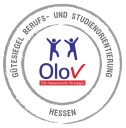 Zusammenfassende Erläuterungen der Auditorinnen und Auditoren: Empfehlungen für die Weiterentwicklung mit Blick auf die Rezertifizierung: Empfehlung an die Jury: 